МИНИСТЕРСТВО ПРОСВЕЩЕНИЯ РОССИЙСКОЙ ФЕДЕРАЦИИ‌Министерство образования и науки Хабаровского края‌‌ ‌Международный благотворительный фонд "Ор Авнер"‌​ЧОУ СОШ "Ор Авнер"‌РАБОЧАЯ ПРОГРАММА(ID 2463203)учебного предмета «Английский язык» (углублённый уровень)для обучающихся 10–11 классов ​город Хабаровск‌ 2023‌​ПОЯСНИТЕЛЬНАЯ ЗАПИСКАПрограмма по английскому языку на уровне среднего общего образования разработана на основе требований к результатам освоения основной образовательной программы среднего общего образования, представленных в ФГОС СОО с учётом распределённых по классам проверяемых требований к результатам освоения основной образовательной программы среднего общего образования, а также на основе характеристики планируемых результатов духовно-нравственного развития, воспитания и социализации обучающихся, представленной в федеральной рабочей программе воспитания. Иностранный язык в общеобразовательной школе изучается на двух уровнях: базовом и углублённом. Названные уровни имеют общее содержательное ядро, что позволяет реализовывать углублённое изучение иностранного языка в рамках учебных заведений, отдельных классов и индивидуальных образовательных траекторий, реализуя принципы дифференциации и индивидуализации обучения в большей степени, чем на базовом уровне. Углублённый уровень усвоения учебного предмета «Иностранный язык» ориентирован как на формирование целостных представлений обучающихся о мире, об общечеловеческих ценностях, о важности общения с целью достижения взаимопонимания и о языке как средстве межличностного и межкультурного общения, так и на формирование определённого объёма систематических научных знаний и способов учебных/познавательных действий, позволяющего решать коммуникативные задачи более высокого уровня, в ситуациях неофициального и официального общения. Соответственно, углублённый уровень позволяет не только более детально изучить содержание курса базового уровня, но и овладеть большим объёмом языковых средств (лексики и грамматики), выйти на более высокий уровень развития коммуникативных умений в устной и письменной речи, овладеть более обширным набором коммуникативных и познавательных действий.Личностные, метапредметные и предметные результаты представлены в программе с учётом особенностей преподавания английского языка на уровне среднего общего образования на углубленном уровне на основе отечественных методических традиций построения школьного курса английского языка и в соответствии с новыми реалиями и тенденциями развития общего образования.Учебному предмету «Иностранный (английский) язык» принадлежит важное место в системе среднего общего образования и воспитания современного обучающегося в условиях поликультурного и многоязычного мира. Изучение иностранного языка направлено на формирование коммуникативной культуры обучающихся, осознание роли языка как инструмента межличностного и межкультурного взаимодействия, способствует их общему речевому развитию, воспитанию гражданской идентичности, расширению кругозора, воспитанию чувств и эмоций.Предметные знания и способы деятельности, осваиваемые обучающимися при изучении иностранного языка, находят применение в рамках образовательного процесса при изучении других предметных областей, становятся значимыми для формирования положительных качеств личности. Таким образом, они ориентированы на формирование как метапредметных, так и личностных результатов обучения.Трансформация взглядов на владение иностранным языком, связанная с усилением общественных запросов на квалифицированных и мобильных людей, способных быстро адаптироваться к изменяющимся условиям жизни, овладевать новыми компетенциями. Владение иностранным языком как доступ к передовым международным научным и технологическим достижениям, расширяющим возможности образования и самообразования, одно из важнейших средств социализации, самовыражения и успешной профессиональной деятельности выпускника общеобразовательной организации.Значимость владения иностранными языками как первым, так и вторым, расширение номенклатуры изучаемых иностранных языков соответствует стратегическим интересам России в эпоху постглобализации и многополярного мира. Знание родного языка экономического или политического партнёра обеспечивает общение, учитывающее особенности менталитета и культуры партнёра, что позволяет успешнее приходить к консенсусу при проведении переговоров, решении возникающих проблем с целью достижения поставленных задач.Возрастание значимости владения иностранными языками приводит к переосмыслению целей и содержания обучения предмету на углублённом уровне.Цели иноязычного образования становятся более сложными по структуре, формулируются на ценностном, когнитивном и прагматическом уровнях и соответственно воплощается в личностных, метапредметных и предметных результатах. Иностранный язык признается как ценный ресурс личности для социальной адаптации и самореализации (в том числе в профессии), инструмент развития умений поиска, обработки и использования информации в познавательных целях; одно из средств воспитания качеств гражданина, патриота, развития национального самосознания, стремления к взаимопониманию между людьми разных стран и народов.На прагматическом уровне целью иноязычного образования на уровне среднего общего образования провозглашено развитие и совершенствование коммуникативной компетенции обучающихся, сформированной на предыдущих уровнях общего образования, в единстве таких её составляющих как речевая, языковая, социокультурная, компенсаторная и метапредметная компетенции:речевая компетенция – развитие на углублённом уровне коммуникативных умений в четырёх основных видах речевой деятельности (говорении, аудировании, чтении, письменной речи), а также формирование умения перевода с иностранного (английского) на родной язык (как разновидность языкового посредничества), которое признаётся важнейшей компетенцией в плане владения иностранным языком;языковая компетенция – овладение новыми языковыми средствами (фонетическими, орфографическими, пунктуационными, лексическими, грамматическими) в соответствии с отобранными темами общения; освоение знаний о языковых явлениях английского языка, разных способах выражения мысли в родном и английском языках;социокультурная/межкультурная компетенция – приобщение к культуре, традициям англоговорящих стран в рамках тем и ситуаций общения, отвечающих опыту, интересам, психологическим особенностям обучающихся на уровне среднего общего образования; формирование умения представлять свою страну, её культуру в условиях межкультурного общения;компенсаторная компетенция – развитие умений выходить из положения в условиях дефицита языковых средств английского языка при получении и передаче информации;метапредметная/учебно-познавательная компетенция – развитие общих и специальных учебных умений, позволяющих совершенствовать учебную деятельность по овладению иностранным языком, удовлетворять с его помощью познавательные интересы в других областях знания.Наряду с иноязычной коммуникативной компетенцией в процессе овладения иностранным языком формируются ключевые универсальные учебные компетенции, включающие образовательную, ценностно-ориентационную, общекультурную, учебно-познавательную, информационную, социально-трудовую и компетенцию личностного самосовершенствования. В соответствии с личностно ориентированной парадигмой образования, основными подходами к обучению иностранным языкам признаются компетентностный, системно-деятельностный, межкультурный и коммуникативно-когнитивный. Совокупность перечисленных подходов предполагает возможность реализовать поставленные цели иноязычного образования на уровне среднего общего образования, добиться достижения планируемых результатов на углублённом уровне в рамках содержания обучения, отобранного для уровня среднего общего образования при использовании новых педагогических технологий и возможностей цифровой образовательной среды.‌Общее число часов, рекомендованных для углублённого изучения иностранного языка – 340 часов: в 10 классе ‑ 170 часов (5 часов в неделю), в 11 классе – 170 часа (5 часов в неделю).‌‌СОДЕРЖАНИЕ ОБУЧЕНИЯ10 КЛАССКоммуникативные уменияРазвитие умения общаться в устной и письменной форме, используя рецептивные и продуктивные виды речевой деятельности в рамках тематического содержания речи.Повседневная жизнь семьи. Межличностные отношения в семье, с друзьями и знакомыми. Конфликтные ситуации, их предупреждение и разрешение.Внешность и характеристика человека, литературного персонажа. Здоровый образ жизни и забота о здоровье: режим труда и отдыха, спорт, сбалансированное питание, посещение врача. Отказ от вредных привычек.Школьное образование, школьная жизнь, школьные праздники. Переписка с зарубежными сверстниками. Взаимоотношения в школе. Проблемы и решения. Права и обязанности обучающегося. Современный мир профессий. Проблемы выбора профессии (возможности продолжения образования в вузе, в профессиональном колледже, подработка для обучающегося). Роль иностранного языка в планах на будущее. Молодёжь в современном обществе. Досуг молодёжи: чтение, кино, театр, музыка, музеи, Интернет, компьютерные игры. Любовь и дружба.Покупки: одежда, обувь и продукты питания. Карманные деньги. Молодёжная мода. Деловое общение: особенности делового общения, деловая этика, деловая переписка, публичное выступление.Туризм. Виды отдыха. Путешествия по России и зарубежным странам. Виртуальные путешествия.Проблемы экологии. Защита окружающей среды. Стихийные бедствия.Условия проживания в городской/сельской местности.Технический прогресс: перспективы и последствия. Современные средства связи (мобильные телефоны, смартфоны, планшеты, компьютеры). Интернет-безопасность.Проблемы современной цивилизации.Родная страна и страна/страны изучаемого языка: географическое положение, столица, крупные города, регионы; государственное устройство; система образования, достопримечательности, культурные особенности (национальные и популярные праздники, знаменательные даты, традиции, обычаи); страницы истории.Выдающиеся люди родной страны и страны/стран изучаемого языка, их вклад в науку и мировую культуру: государственные деятели, учёные, писатели, поэты, художники, композиторы, путешественники, спортсмены, актёры и другие.ГоворениеРазвитие коммуникативных умений диалогической речи, на базе умений, сформированных на уровне основного общего образования, а именно умений вести разные виды диалога (диалог этикетного характера, диалог – побуждение к действию, диалог-расспрос, диалог – обмен мнениями; комбинированный диалог, включающий разные виды диалогов); умений вести полилог, в том числе в форме дискуссии:диалог этикетного характера: начинать, поддерживать и заканчивать разговор, вежливо переспрашивать; выражать согласие/отказ; выражать благодарность; поздравлять с праздником, выражать пожелания и вежливо реагировать на поздравление; диалог – побуждение к действию: обращаться с просьбой, вежливо соглашаться/не соглашаться выполнить просьбу; давать совет и принимать/не принимать совет; приглашать собеседника к совместной деятельности, аргументируя своё приглашение; вежливо соглашаться/не соглашаться на предложение собеседника, объясняя причину своего решения; диалог-расспрос: сообщать фактическую информацию, отвечая на вопросы разных видов; выражать своё отношение к обсуждаемым фактам и событиям; запрашивать интересующую информацию; переходить с позиции спрашивающего на позицию отвечающего и наоборот; диалог – обмен мнениями: выражать свою точку зрения и обосновывать её, высказывать своё согласие/несогласие с точкой зрения собеседника, выражать сомнение, давать эмоциональную оценку обсуждаемым событиям: восхищение, удивление, радость, огорчение; выражать эмоциональную поддержку собеседнику.полилог: запрашивать и обмениваться информацией с участниками полилога; высказывать и аргументировать свою точку зрения; возражать, расспрашивать участников полилога и уточнять их мнения и точки зрения; брать на себя инициативу в обсуждении, внося пояснения/дополнения; выражать эмоциональное отношение к обсуждаемому вопросу; соблюдать речевые нормы и правила поведения, принятые в странах изучаемого языка.Названные умения диалогической речи, включая умения вести полилог, развиваются в стандартных ситуациях неофициального и официального общения в рамках тематического содержания речи 10 класса с использованием речевых ситуаций, иллюстраций, фотографий, таблиц, диаграмм, схем и(или) без их использования с соблюдением норм речевого этикета, принятых в стране/странах изучаемого языка.Объём диалога – до 10 реплик со стороны каждого собеседника. Развитие коммуникативных умений монологической речи на базе умений, сформированных на уровне основного общего образования:создание устных связных монологических высказываний с использованием основных коммуникативных типов речи: описание (предмета, местности, внешности и одежды человека), характеристика (черты характера реального человека или литературного персонажа); повествование/сообщение; рассуждение. создание сообщений в связи с прочитанным/прослушанным текстом с выражением своего отношения к событиям и фактам, изложенным в тексте;устное представление (презентация) результатов выполненной проектной работы.Данные умения монологической речи развиваются в рамках тематического содержания речи 10 класса с использованием ключевых слов, плана и/или иллюстраций, фотографий, таблиц, диаграмм, схем, инфографики и(или) без их использования.Объём монологического высказывания – до 16 фраз.АудированиеРазвитие коммуникативных умений аудирования на базе умений, сформированных на уровне основного общего образования: понимание на слух аутентичных текстов, содержащих отдельные неизученные языковые явления, с использованием языковой и контекстуальной догадки, с разной глубиной проникновения в их содержание в зависимости от поставленной коммуникативной задачи: с пониманием основного содержания; с пониманием нужной/интересующей/запрашиваемой информации; с полным и точным пониманием всей информации.Аудирование с пониманием основного содержания текста предполагает умения определять основную тему/идею и главные факты/события в воспринимаемом на слух тексте; отделять главную информацию от второстепенной; прогнозировать содержание текста по началу сообщения; игнорировать незнакомые слова, несущественные для понимания основного содержания.Аудирование с пониманием нужной/интересующей/запрашиваемой информации предполагает умение выделять данную информацию, представленную в эксплицитной (явной) и имплицитной (неявной) форме, в воспринимаемом на слух тексте.Аудирование с полным и точным пониманием всей информации, данной в тексте, предусматривает умения понимать взаимосвязь между фактами, причинами, событиями; устанавливать последовательность фактов и событий; определять отношение говорящего к предмету обсуждения; догадываться из контекста о значении незнакомых слов.Тексты для аудирования: диалог (беседа), интервью, высказывания собеседников в ситуациях повседневного общения, рассказ, сообщение информационного характера, объявление, реклама, лекция.Время звучания текста/текстов для аудирования – до 3 минут.Смысловое чтениеРазвитие сформированных на уровне основного общего образования умений читать про себя и понимать с использованием языковой и контекстуальной догадки аутентичные тексты разных жанров и стилей, содержащих неизученные языковые явления, с разной глубиной проникновения в их содержание в зависимости от поставленной коммуникативной задачи: с пониманием основного содержания; с пониманием нужной/интересующей/запрашиваемой информации; с полным и точным пониманием содержания прочитанного текста. Чтение с пониманием основного содержания текста предполагает умения: определять тему/основную мысль, выделять главные факты/события; прогнозировать содержание текста по заголовку/началу текста; определять логическую последовательность главных фактов, событий; игнорировать незнакомые слова, несущественные для понимания основного содержания. Чтение с пониманием нужной/интересующей/запрашиваемой информации предполагает умение находить в прочитанном тексте и понимать данную информацию, представленную в эксплицитной (явной) и имплицитной (неявной) форме; оценивать найденную информацию с точки зрения её значимости для решения коммуникативной задачи. В ходе чтения с полным пониманием содержания аутентичных текстов, содержащих отдельные неизученные языковые явления, формируются и развиваются умения полно и точно понимать текст на основе его информационной переработки (смыслового и структурного анализа отдельных частей текста, выборочного перевода); устанавливать причинно-следственную взаимосвязь изложенных в тексте фактов и событий. Чтение несплошных текстов (таблиц, диаграмм, графиков, схем, инфографики и другие) и понимание представленной в них информации. Тексты для чтения: диалог (беседа), интервью, рассказ, отрывок из художественного произведения, статья научно-популярного характера, сообщение информационного характера, статья публицистического характера, объявление, памятка, инструкция, электронное сообщение личного характера, стихотворение. Объём текста/текстов для чтения – 700–800 слов.Письменная речьРазвитие умений письменной речи на базе умений, сформированных на уровне основного общего образования:заполнение анкет и формуляров в соответствии с нормами речевого этикета, принятыми в стране/странах изучаемого языка; написание резюме (CV) с сообщением основных сведений о себе в соответствии с нормами речевого этикета, принятыми в стране/странах изучаемого языка; написание электронного сообщения личного характера в соответствии с нормами речевого этикета, принятыми в стране/странах изучаемого языка. Объём сообщения – до 140 слов;написание официального (делового) письма, в том числе и электронного, в соответствии с нормами официального общения, принятыми в стране/странах изучаемого языка. Объём официального (делового) письма – до 140 слов;создание небольшого письменного высказывания (в том числе аннотации, рассказа, рецензии, статьи) на основе плана, иллюстрации/иллюстраций и/или прочитанного/прослушанного текста с использованием или без использования образца. Объём письменного высказывания – до 160 слов;заполнение таблицы: краткая фиксация содержания прочитанного/прослушанного текста или дополнение информации в таблице; создание письменного высказывания с элементами рассуждения на основе таблицы, графика, диаграммы и письменного высказывания типа «Моё мнение», «За и против». Объём письменного высказывания – до 250 слов;письменное предоставление результатов выполненной проектной работы, в том числе в форме презентации. Объём – до 250 слов.Перевод как особый вид речевой деятельностиПредпереводческий анализ текста, выявление возможных переводческих трудностей и путей их преодоления.Сопоставительный анализ оригинала и перевода и объективная оценка качества перевода.Письменный перевод с английского языка на русский аутентичных текстов научно-популярного характера с использованием грамматических и лексических переводческих трансформаций. Языковые знания и навыкиФонетическая сторона речиРазличение на слух (без ошибок, ведущих к сбою в коммуникации) произношение слов с соблюдением правильного ударения и фраз/предложений с соблюдением основных ритмико-интонационных особенностей, в том числе правила отсутствия фразового ударения на служебных словах.Чтение вслух аутентичных текстов, построенных в основном на изученном языковом материале, с соблюдением правил чтения и соответствующей интонацией, демонстрирующее понимание текста.Тексты для чтения вслух: сообщение информационного характера, отрывок из статьи научно-популярного характера, рассказ, диалог (беседа), интервью. Объём текста для чтения вслух – до 160 слов.Орфография и пунктуацияПравильное написание изученных слов.Правильная расстановка знаков препинания в письменных высказываниях: запятой при перечислении, обращении и при выделении вводных слов; апострофа; точки, вопросительного, восклицательного знака в конце предложения, отсутствие точки после заголовка. Пунктуационно правильное оформление прямой речи в соответствии с нормами изучаемого языка: использование запятой/двоеточия после слов автора перед прямой речью, заключение прямой речи в кавычки.Пунктуационно правильное оформление электронного сообщения личного характера в соответствии с нормами речевого этикета, принятыми в стране/странах изучаемого языка: постановка запятой после обращения и завершающей фразы; точки после выражения надежды на дальнейший контакт; отсутствие точки после подписи.Пунктуационно правильное оформление официального (делового) письма, в том числе электронного, в соответствии с принятыми в стране/странах изучаемого языка нормами официального общения.Лексическая сторона речиРаспознавание в письменном и звучащем тексте и употребление в устной и письменной речи лексических единиц (слов, в том числе многозначных; фразовых глаголов; словосочетаний; речевых клише; средств логической связи), обслуживающих ситуации общения в рамках тематического содержания речи 10 класса, с соблюдением существующей в английском языке нормы лексической сочетаемости.Объём – 1400 лексических единиц для продуктивного использования (включая 1300 лексических единиц, изученных ранее) и 1550 лексических единиц для рецептивного усвоения (включая 1400 лексических единиц продуктивного минимума).Основные способы словообразования: а) аффиксация: образование глаголов при помощи префиксов dis-, mis-, re-, over-, under и суффикса -ise/-ize; образование имён существительных при помощи префиксов un-, in-/im-, il-/ir- и суффиксов -ance/-ence, -er/-or, -ing, -ism, -ist, -ity, -ment, -ness, -sion/-tion-, -ship; образование имён прилагательных при помощи префиксов un-, in-/im-, il-/ir-, inter-, non-, post-, pre-, super- и суффиксов -able/-ible, -al, -ed, -ese, -ful, -ian/-an, -ic, -ical, -ing, -ish -ive, -less, -ly, -ous, -y;образование наречий при помощи префиксов un-, in-/im-, il-/ir- и суффикса -ly; образование числительных при помощи суффиксов -teen, -ty, -th;б) словосложение: образование сложных существительных путём соединения основ существительных (football);образование сложных существительных путём соединения основы прилагательного с основой существительного (blackboard); образование сложных существительных путём соединения основ существительных с предлогом (father-in-law); образование сложных прилагательных путём соединения основы прилагательного/числительного с основой существительного с добавлением суффикса -ed (blue-eyed, eight-legged); образование сложных прилагательных путём соединения наречия с основой причастия II (well-behaved);образование сложных прилагательных путём соединения основы прилагательного с основой причастия I (nice-looking);в) конверсия:образование имён существительных от неопределённых форм глаголов (to run – a run); образование имён существительных от имён прилагательных (rich people – the rich);образование глаголов от имён существительных (a hand – to hand); образование глаголов от имён прилагательных (cool – to cool).Имена прилагательные на -ed и -ing (excited – exciting).Многозначные лексические единицы. Наиболее частотные фразовые глаголы. Синонимы. Антонимы. Омонимы. Интернациональные слова. Сокращения и аббревиатуры. Различные средства связи для обеспечения целостности и логичности устного/письменного высказывания. Грамматическая сторона речиРаспознавание и употребление в устной и письменной речи изученных морфологических форм и синтаксических конструкций английского языка. Различные коммуникативные типы предложений: повествовательные (утвердительные, отрицательные), вопросительные (общий, специальный, альтернативный, разделительный вопросы), побудительные (в утвердительной и отрицательной форме). Нераспространённые и распространённые простые предложения, в том числе с несколькими обстоятельствами, следующими в определённом порядке (We moved to a new house last year.). Предложения с начальным It. Предложения с начальным There + to be. Предложения с глагольными конструкциями, содержащими глаголы-связки to be, to look, to seem, to feel (He looks/seems/feels happy.). Предложения cо сложным дополнением – Complex Object (I want you to help me. I saw her cross/crossing the road. I want to have my hair cut.) Сложносочинённые предложения с сочинительными союзами and, but, or.Сложноподчинённые предложения с союзами и союзными словами because, if, when, where, what, why, how.Сложноподчинённые предложения с определительными придаточными с союзными словами who, which, that. Сложноподчинённые предложения с союзными словами whoever, whatever, however, whenever. Условные предложения с глаголами в изъявительном наклонении (Conditional 0, Conditional I) и с глаголами в сослагательном наклонении (Conditional II и Conditional III).Инверсия с конструкциями hardly (ever) … when, no sooner … that, if only …; в условных предложениях (If) … should … do.Все типы вопросительных предложений (общий, специальный, альтернативный, разделительный вопросы в Present/Past/Future Simple Tense; Present/Past/Future Continuous Tense; Present/Past Perfect Tense; Present Perfect Continuous Tense). Повествовательные, вопросительные и побудительные предложения в косвенной речи в настоящем и прошедшем времени; согласование времён в рамках сложного предложения. Модальные глаголы в косвенной речи в настоящем и прошедшем времени. Предложения с конструкциями as … as, not so … as; both … and …, either … or, neither … nor. Предложения с I wish … Конструкции с глаголами на -ing: to love/hate doing smth.Конструкции c глаголами to stop, to remember, to forget (разница в значении to stop doing smth и to stop to do smth). Конструкция It takes me … to do smth. Конструкция used to + инфинитив глагола. Конструкции be/get used to smth; be/get used to doing smth. Конструкции I prefer, I’d prefer, I’d rather prefer, выражающих предпочтение, а также конструкций I’d rather, You’d better. Подлежащее, выраженное собирательным существительным (family, police), и его согласование со сказуемым. Глаголы (правильных и неправильных) в видо-временных формах действительного залога в изъявительном наклонении (Present/Past/Future Simple Tense; Present/Past/Future Continuous Tense; Present/Past Perfect Tense; Present Perfect Continuous Tense; Future-in-the-Past Tense) и наиболее употребительных формах страдательного залога (Present/Past Simple Passive; Present Perfect Passive). Конструкция to be going to, формы Future Simple Tense и Present Continuous Tense для выражения будущего действия. Модальные глаголы и их эквиваленты (can/be able to, could, must/have to, may, might, should, shall, would, will, need, ought to). Неличные формы глагола – инфинитив, герундий, причастие (Participle I и Participle II); причастия в функции определения (Participle I – a playing child, Participle II – a written text).Определённый, неопределённый и нулевой артикли. Имена существительные во множественном числе, образованные по правилу, и исключения. Неисчисляемые имена существительные, имеющие форму только множественного числа. Притяжательный падеж имён существительных.Имена прилагательные и наречия в положительной, сравнительной и превосходной степенях, образованных по правилу, и исключения. Порядок следования нескольких прилагательных (мнение – размер – возраст – форма – цвет – происхождение – материал).Слова, выражающие количество (many/much, little/a little; few/a few; a lot of). Личные местоимения в именительном и объектном падежах; притяжательные местоимения (в том числе в абсолютной форме); возвратные, указательные, вопросительные местоимения; неопределённые местоимения и их производные; отрицательные местоимения none, no и производные последнего (nobody, nothing, etc.). Количественные и порядковые числительные. Предлоги места, времени, направления; предлоги, употребляемые с глаголами в страдательном залоге. Социокультурные знания и уменияОсуществление межличностного и межкультурного общения с использованием знаний о национально-культурных особенностях своей страны и страны/стран изучаемого языка и основных социокультурных элементов речевого поведенческого этикета в англоязычной среде в рамках тематического содержания речи 10 класса.Знание и использование в устной и письменной речи наиболее употребительной тематической фоновой лексики и реалий родной страны и страны/стран изучаемого языка при изучении тем: государственное устройство, система образования, здравоохранение, страницы истории, литературное наследие, национальные и популярные праздники, проведение досуга, сфера обслуживания, этикетные особенности общения.Владение основными сведениями о социокультурном портрете и культурном наследии страны/стран, говорящих на английском языке. Понимание речевых различий в ситуациях официального и неофициального общения в рамках тематического содержания речи и использование лексико-грамматических средств с их учётом.Развитие умения представлять родную страну/малую родину и страну/страны изучаемого языка (культурные явления и события; достопримечательности; выдающиеся люди: государственные деятели, учёные, писатели, поэты, художники, композиторы, музыканты, спортсмены, актёры). Компенсаторные уменияОвладение компенсаторными умениями, позволяющими в случае сбоя коммуникации, а также в условиях дефицита языковых средств использовать различные приёмы переработки информации: при говорении – переспрос; при говорении и письме – описание/перифраз/толкование; при чтении и аудировании – языковую и контекстуальную догадку.Развитие умения игнорировать информацию, не являющуюся необходимой, для понимания основного содержания прочитанного/прослушанного текста или для нахождения в тексте запрашиваемой информации.11 КЛАССКоммуникативные уменияСовершенствование умения общаться в устной и письменной форме, используя рецептивные и продуктивные виды речевой деятельности в рамках тематического содержания речи.Повседневная жизнь семьи. Межличностные отношения в семье, с друзьями и знакомыми. Конфликтные ситуации, их предупреждение и разрешение.Внешность и характеристика человека, литературного персонажа. Здоровый образ жизни и забота о здоровье: режим труда и отдыха, спорт, сбалансированное питание, посещение врача. Отказ от вредных привычек.Школьное образование, школьная жизнь, школьные праздники. Школьные социальные сети. Переписка с зарубежными сверстниками. Взаимоотношения в школе. Проблемы и решения. Подготовка к выпускным экзаменам. Современный мир профессий. Проблема выбора профессии. Альтернативы в продолжении образования.Место иностранного языка в повседневной жизни и профессиональной деятельности в современном мире.Молодёжь в современном обществе. Ценностные ориентиры. Участие молодёжи в жизни общества. Досуг молодёжи: увлечения и интересы. Любовь и дружба.Роль спорта в современной жизни: виды спорта, экстремальный спорт, спортивные соревнования, Олимпийские игры.Деловое общение: особенности делового общения, деловая этика, деловая переписка, публичное выступление.Туризм. Виды отдыха. Экотуризм. Путешествия по России и зарубежным странам. Виртуальные путешествия.Вселенная и человек. Природа. Проблемы экологии. Защита окружающей среды. Проживание в городской/сельской местности.Средства массовой информации: пресса, телевидение, радио, Интернет, социальные сети.Технический прогресс: перспективы и последствия. Современные средства коммуникации. Интернет-безопасность.Проблемы современной цивилизации.Родная страна и страна/страны изучаемого языка: географическое положение, столица, крупные города, регионы; система образования; достопримечательности, культурные особенности (национальные и популярные праздники, знаменательные даты, традиции, обычаи); страницы истории. Россия и мир: вклад России в мировую культуру, науку, технику.Выдающиеся люди родной страны и страны/стран изучаемого языка: государственные деятели, учёные, писатели, поэты, художники, композиторы, путешественники, спортсмены, актёры.ГоворениеРазвитие коммуникативных умений диалогической речи: умений вести разные виды диалога (диалог этикетного характера, диалог – побуждение к действию, диалог-расспрос, диалог – обмен мнениями; комбинированный диалог, включающий разные виды диалогов); умений вести полилог, в том числе в форме дискуссии:диалог этикетного характера: начинать, поддерживать и заканчивать разговор, вежливо переспрашивать; вежливо выражать согласие/отказ; выражать благодарность; поздравлять с праздником, выражать пожелания и вежливо реагировать на поздравление; диалог – побуждение к действию: обращаться с просьбой, вежливо соглашаться/не соглашаться выполнить просьбу; давать совет и принимать/не принимать совет; приглашать собеседника к совместной деятельности, вежливо соглашаться/не соглашаться на предложение собеседника, объясняя причину своего решения; диалог-расспрос: сообщать фактическую информацию, отвечая на вопросы разных видов; выражать своё отношение к обсуждаемым фактам и событиям; запрашивать интересующую информацию; переходить с позиции спрашивающего на позицию отвечающего и наоборот; брать/давать интервью;диалог – обмен мнениями: выражать свою точку зрения и обосновывать её, высказывать своё согласие/несогласие с точкой зрения собеседника, выражать сомнение, давать эмоциональную оценку обсуждаемым событиям: восхищение, удивление, радость, огорчение; выражать эмоциональную поддержку собеседнику, в том числе с помощью комплиментов.полилог: запрашивать и обмениваться информацией; высказывать и аргументировать свою точку зрения; возражать, расспрашивать участников полилога и уточнять их мнение и точки зрения; брать на себя инициативу в обсуждении, внося пояснения/дополнения; выражать эмоциональное отношение к обсуждаемому вопросу; соблюдать речевые нормы и правила поведения, принятые в странах изучаемого языка.Названные умения диалогической речи, включая умения вести полилог, развиваются в стандартных ситуациях неофициального и официального общения в рамках тематического содержания речи 11 класса с использованием речевых ситуаций, иллюстраций, фотографий, таблиц, диаграмм, схем и(или) без их использования с соблюдением норм речевого этикета, принятых в стране/странах изучаемого языка.Объём диалога – до 10 реплик со стороны каждого собеседника. Развитие коммуникативных умений монологической речи: создание устных связных монологических высказываний с использованием основных коммуникативных типов речи: описание (предмета, местности, внешности и одежды человека), в том числе характеристика (черты характера реального человека или литературного персонажа); повествование/сообщение; рассуждение (с изложением своего мнения и краткой аргументацией);пересказ основного содержания прочитанного/прослушанного текста без опоры на план, ключевые слова с выражением своего отношения к событиям и фактам, изложенным в тексте;создание сообщений в связи с прочитанным/прослушанным текстом с выражением своего отношения к событиям и фактам, изложенным в тексте;устное представление результатов выполненной проектной работы.Данные умения монологической речи развиваются в рамках тематического содержания речи 11 класса с использованием ключевых слов, плана и/или иллюстраций, фотографий, таблиц, диаграмм, схем, инфографики и(или) без их использования. Объём монологического высказывания – 17–18 фраз.АудированиеРазвитие коммуникативных умений аудирования: понимание на слух аутентичных текстов, содержащих неизученные языковые явления, с использованием языковой и контекстуальной догадки, с разной глубиной проникновения в их содержание в зависимости от поставленной коммуникативной задачи: с пониманием основного содержания; с пониманием нужной/ интересующей/запрашиваемой информации; с полным и точным пониманием всей информации.Аудирование с пониманием основного содержания текста предполагает умения определять основную тему/идею и главные факты/события в воспринимаемом на слух тексте; отделять главную информацию от второстепенной; прогнозировать содержание текста по началу сообщения; игнорировать незнакомые слова, несущественные для понимания основного содержания.Аудирование с пониманием нужной/интересующей/запрашиваемой информации предполагает умение выделять данную информацию, представленную в эксплицитной (явной) форме и имплицитной (неявной) форме, в воспринимаемом на слух тексте.Аудирование с полным и точным пониманием всей информации, данной в тексте, предусматривает умения понимать взаимосвязь между фактами, причинами, событиями; устанавливать последовательность фактов и событий; определять отношение говорящего к предмету обсуждения; догадываться из контекста о значении незнакомых слов.Тексты для аудирования: диалог (беседа), интервью, высказывания собеседников в ситуациях повседневного общения, рассказ, сообщение информационного характера, объявление, реклама, лекция.Языковая сложность текстов для аудирования должна соответствовать уровню, превышающему пороговый (В1+ по общеевропейской шкале). Время звучания текста/текстов для аудирования – до 3,5 минуты.Смысловое чтениеРазвитие умений читать про себя и понимать с использованием языковой и контекстуальной догадки аутентичные тексты разных жанров и стилей, содержащих неизученные языковые явления с разной глубиной проникновения в их содержание в зависимости от поставленной коммуникативной задачи: с пониманием основного содержания; с пониманием нужной/ интересующей/запрашиваемой информации; с полным и точным пониманием содержания текста. Чтение с пониманием основного содержания текста предполагает умения: определять тему/основную мысль, выделять главные факты/события (опуская второстепенные); прогнозировать содержание текста по заголовку/началу текста; определять логическую последовательность главных фактов, событий; игнорировать незнакомые слова, несущественные для понимания основного содержания. Чтение с пониманием нужной/интересующей/запрашиваемой информации предполагает умение находить в прочитанном тексте и понимать данную информацию, представленную в эксплицитной (явной) и имплицитной (неявной) форме; оценивать найденную информацию с точки зрения её значимости для решения коммуникативной задачи. В ходе чтения с полным пониманием содержания аутентичных текстов, содержащих отдельные неизученные языковые явления, формируются и развиваются умения полно и точно понимать текст на основе его информационной переработки (смыслового и структурного анализа отдельных частей текста, выборочного перевода); устанавливать причинно-следственную взаимосвязь изложенных в тексте фактов и событий. Чтение несплошных текстов (таблиц, диаграмм, графиков, схем, инфографики и другие) и понимание представленной в них информации. Тексты для чтения: диалог (беседа), интервью, рассказ, отрывок из художественного произведения, статья научно-популярного характера, сообщение информационного характера, статья публицистического характера, объявление, памятка, инструкция, электронное сообщение личного характера, стихотворение.Языковая сложность текстов для чтения должна соответствовать уровню, превышающему пороговый (В1+ по общеевропейской шкале). Объём текста/текстов для чтения – 700–900 слов.Письменная речьРазвитие умений письменной речи:заполнение анкет и формуляров в соответствии с нормами речевого этикета, принятыми в стране/странах изучаемого языка; написание резюме (CV), письма – обращения о приёме на работу (application letter) с сообщением основных сведений о себе в соответствии с нормами речевого этикета, принятыми в стране/странах изучаемого языка. Объём письма – до 140 слов; написание электронного сообщения личного характера в соответствии с нормами речевого этикета, принятыми в стране/странах изучаемого языка. Объём сообщения – до 140 слов;написание официального (делового) письма, в том числе и электронного, в соответствии с нормами официального общения, принятыми в стране/странах изучаемого языка. Объём официального (делового) письма – до 180 слов;создание небольшого письменного высказывания (в том числе аннотации, рассказа, рецензии, статьи и другие) на основе плана, иллюстрации/иллюстраций и/или прочитанного/прослушанного текста с использованием и(или) без использования образца. Объём письменного высказывания – до 180 слов;заполнение таблицы: краткая фиксация содержания прочитанного/прослушанного текста или дополнение информации в таблице; создание письменного высказывания с элементами рассуждения на основе таблицы, графика, диаграммы и письменного высказывания типа «Моё мнение», «За и против». Объём письменного высказывания – до 250 слов;письменное комментирование предложенной информации, высказывания, пословицы, цитаты с выражением и аргументацией своего мнения. Объём – до 250 слов;письменное предоставление результатов выполненной проектной работы, в том числе в форме презентации. Объём – до 250 слов.Перевод как особый вид речевой деятельностиПредпереводческий анализ текста, выявление возможных переводческих трудностей и путей их преодоления.Сопоставительный анализ оригинала и перевода и объективная оценка качества переводаПисьменный перевод с английского языка на русский аутентичных текстов научно-популярного характера с использованием грамматических и лексических переводческих трансформаций. Языковые знания и навыкиФонетическая сторона речиРазличение на слух (без ошибок, ведущих к сбою в коммуникации) произношение слов с соблюдением правильного ударения и фраз/предложений с соблюдением основных ритмико-интонационных особенностей, в том числе правила отсутствия фразового ударения на служебных словах.Чтение вслух аутентичных текстов, построенных в основном на изученном языковом материале, с соблюдением правил чтения и соответствующей интонацией, демонстрирующее понимание текста.Тексты для чтения вслух: сообщение информационного характера, отрывок из статьи научно-популярного характера, рассказ, диалог (беседа), интервью. Объём текста для чтения вслух – до 170 слов.Орфография и пунктуацияПравильное написание изученных слов.Правильная расстановка знаков препинания в письменных высказываниях: запятой при перечислении, обращении и при выделении вводных слов; апострофа; точки, вопросительного, восклицательного знака в конце предложения, отсутствие точки после заголовка. Пунктуационно правильное оформление прямой речи в соответствии с нормами изучаемого языка: использование запятой/двоеточия после слов автора перед прямой речью, заключение прямой речи в кавычки.Пунктуационно правильное, в соответствии с нормами речевого этикета, принятыми в стране/странах изучаемого языка, оформление электронного сообщения личного характера: постановка запятой после обращения и завершающей фразы; точки после выражения надежды на дальнейший контакт; отсутствие точки после подписи.Пунктуационно правильное, в соответствии с принятыми в стране/странах изучаемого языка нормами официального общения, оформление официального (делового) письма, в том числе и электронного.Лексическая сторона речиРаспознавание и употребление в устной и письменной речи лексических единиц (слов, в том числе многозначных; фразовых глаголов; словосочетаний; речевых клише; средств логической связи), обслуживающих ситуации общения в рамках тематического содержания речи 11 класса, с соблюдением существующей в английском языке нормы лексической сочетаемости.Объём – 1500 лексических единиц для продуктивного использования (включая 1400 лексических единиц, изученных ранее) и 1650 лексических единиц для рецептивного усвоения (включая 1500 лексических единиц продуктивного минимума).Основные способы словообразования: аффиксация: образование глаголов при помощи префиксов dis-, mis-, re-, over-, under- и суффиксов -ise/-ize, -en; образование имён существительных при помощи префиксов un-, in-/im-, il-/ir- и суффиксов -ance/-ence, -er/-or, -ing, -ism, -ist, -ity, -ment, -ness, -sion/-tion, -ship; образование имён прилагательных при помощи префиксов un-, il-/ir-, in-/im-, inter-, non-, post-, pre-, super- и суффиксов -able/-ible, -al, -ed, -ese, -ful, -ian/-an, -ic, -ical, -ing, -ish, -ive, -less, -ly, -ous, -y;образование наречий при помощи префиксов un-, in-/im-, il-/ir- и суффикса -ly; образование числительных при помощи суффиксов -teen, -ty, -th;словосложение: образование сложных существительных путём соединения основ существительных (football);образование сложных существительных путём соединения основы прилагательного с основой существительного (bluebell); образование сложных существительных путём соединения основ существительных с предлогом (father-in-law); образование сложных прилагательных путём соединения основы прилагательного/числительного с основой существительного с добавлением суффикса -ed (blue-eyed, eight-legged); образование сложных прилагательных путём соединения наречия с основой причастия II (well-behaved);образование сложных прилагательных путём соединения основы прилагательного с основой причастия I (nice-looking);конверсия: образование имён существительных от неопределённых форм глаголов (to run – a run); образование имён существительных от имён прилагательных (rich people – the rich);образование глаголов от имён существительных (a hand – to hand); образование глаголов от имён прилагательных (cool – to cool).Имена прилагательные на -ed и -ing (excited – exciting).Многозначные лексические единицы. Наиболее частотные фразовые глаголы. Синонимы. Антонимы. Омонимы. Интернациональные слова. Сокращения и аббревиатуры. Идиомы. Пословицы. Элементы деловой лексики.Различные средства связи для обеспечения целостности и логичности устного/письменного высказывания. Грамматическая сторона речиРаспознавание и употребление в устной и письменной речи изученных морфологических форм и синтаксических конструкций английского языка. Различные коммуникативные типы предложений: повествовательные (утвердительные, отрицательные), вопросительные (общий, специальный, альтернативный, разделительный вопросы), побудительные (в утвердительной и отрицательной форме). Нераспространённые и распространённые простые предложения, в том числе с несколькими обстоятельствами, следующими в определённом порядке (We moved to a new house last year.). Предложения с начальным It. Предложения с начальным There + to be. Предложения с глагольными конструкциями, содержащими глаголы-связки to be, to look, to seem, to feel (He looks/seems/feels happy.). Предложения cо сложным дополнением – Complex Object (I want you to help me. I saw her cross/crossing the road. I want to have my hair cut.) Сложносочинённые предложения с сочинительными союзами and, but, or.Сложноподчинённые предложения с союзами и союзными словами because, if, when, where, what, why, how.Сложноподчинённые предложения с определительными придаточными с союзными словами who, which, that.Сложноподчинённые предложения с союзными словами whoever, whatever, however, whenever. Условные предложения с глаголами в изъявительном наклонении (Conditional 0, Conditional I) и с глаголами в сослагательном наклонении (Conditional II и Conditional III).Инверсия с конструкциями hardly (ever) …when, no sooner … that, if only …; в условных предложениях (If) … should do.Все типы вопросительных предложений (общий, специальный, альтернативный, разделительный вопросы в Present/Past/Future Simple Tense; Present/Past/Future Continuous Tense; Present/Past Perfect Tense; Present Perfect Continuous Tense). Повествовательные, вопросительные и побудительные предложения в косвенной речи в настоящем и прошедшем времени; согласование времён в рамках сложного предложения. Модальные глаголы в косвенной речи в настоящем и прошедшем времени. Предложения с конструкциями as … as, not so … as; both … and …, either … or, neither … nor. Предложения с I wish … Конструкции с глаголами на -ing: to love/hate doing smth.Конструкции c глаголами to stop, to remember, to forget (разница в значении to stop doing smth и to stop to do smth). Конструкция It takes me… to do smth. Конструкция used to + инфинитив глагола. Конструкции be/get used to smth; be/get used to doing smth. Конструкции I prefer, I’d prefer, I’d rather prefer, выражающих предпочтение, а также конструкций I’d rather, You’d better. Подлежащее, выраженное собирательным существительным (family, police), и его согласование со сказуемым. Глаголы (правильных и неправильных) в видо-временных формах действительного залога в изъявительном наклонении (Present/Past/Future Simple Tense; Present/Past/Future Continuous Tense; Present/Past Perfect Tense; Present Perfect Continuous Tense; Future-in-the-Past Tense) и наиболее употребительных формах страдательного залога (Present/Past Simple Passive; Present Perfect Passive). Конструкция to be going to, формы Future Simple Tense и Present Continuous Tense для выражения будущего действия. Модальные глаголы и их эквиваленты (can/be able to, could, must/have to, may, might, should, shall, would, will, need, ought to). Неличные формы глагола – инфинитив, герундий, причастие (Participle I и Participle II); причастия в функции определения (Participle I – a playing child, Participle II – a written text).Определённый, неопределённый и нулевой артикли. Имена существительные во множественном числе, образованные по правилу, и исключения. Неисчисляемые имена существительные, имеющие форму только множественного числа. Притяжательный падеж имён существительных.Имена прилагательные и наречия в положительной, сравнительной и превосходной степенях, образованных по правилу, и исключения. Порядок следования нескольких прилагательных (мнение – размер – возраст – форма – цвет – происхождение – материал).Слова, выражающие количество (many/much, little/a little; few/a few; a lot of). Личные местоимения в именительном и объектном падежах; притяжательные местоимения (в том числе в абсолютной форме); возвратные, указательные, вопросительные местоимения; неопределённые местоимения и их производные; отрицательные местоимения none, no и производные последнего (nobody, nothing, etc.). Количественные и порядковые числительные. Предлоги места, времени, направления; предлоги, употребляемые с глаголами в страдательном залоге. Социокультурные знания и уменияОсуществление межличностного и межкультурного общения с использованием знаний о национально-культурных особенностях своей страны осуществлять различные виды и страны/стран изучаемого языка и основных социокультурных элементов речевого поведенческого этикета в англоязычной среде в рамках тематического содержания речи 11 класса.Знание и использование в устной и письменной речи наиболее употребительной тематической фоновой лексики и реалий родной страны и страны/стран изучаемого языка при изучении тем: государственное устройство, система образования, здравоохранение, страницы истории, литературное наследие, национальные и популярные праздники, проведение досуга, сфера обслуживания, этикетные особенности общения.Владение основными сведениями о социокультурном портрете и культурном наследии страны/стран, говорящих на английском языке. Понимание речевых различий в ситуациях официального и неофициального общения в рамках тематического содержания речи и использование лексико-грамматических средств с их учётом.Развитие умения представлять родную страну/малую родину и страну/страны изучаемого языка (культурные явления и события; достопримечательности; выдающиеся люди). Компенсаторные уменияОвладение компенсаторными умениями, позволяющими в случае сбоя коммуникации, а также в условиях дефицита языковых средств использовать различные приёмы переработки информации: при говорении – переспрос; при говорении и письме – описание/перифраз/толкование; при чтении и аудировании – языковую и контекстуальную догадку. Развитие умения игнорировать информацию, не являющуюся необходимой, для понимания основного содержания прочитанного/прослушанного текста или для нахождения в тексте запрашиваемой информации.ПЛАНИРУЕМЫЕ РЕЗУЛЬТАТЫ ОСВОЕНИЯ ПРОГРАММЫ ПО АНГЛИЙСКОМУ ЯЗЫКУ НА УРОВНЕ СРЕДНЕГО ОБЩЕГО ОБРАЗОВАНИЯЛИЧНОСТНЫЕ РЕЗУЛЬТАТЫЛичностные результаты освоения программы среднего общего образования достигаются в единстве учебной и воспитательной деятельности организации в соответствии с традиционными российскими социокультурными, историческими и духовно-нравственными ценностями, принятыми в обществе правилами и нормами поведения и способствуют процессам самопознания, самовоспитания и саморазвития, развития внутренней позиции личности, патриотизма, гражданственности, уважения к памяти защитников Отечества и подвигам Героев Отечества, закону и правопорядку, человеку труда и старшему поколению, взаимного уважения, бережного отношения к культурному наследию и традициям многонационального народа Российской Федерации, природе и окружающей среде.Личностные результаты освоения обучающимися программы по английскому языку на уровне среднего общего образования должны отражать готовность и способность обучающихся руководствоваться сформированной внутренней позицией личности, системой ценностных ориентаций, позитивных внутренних убеждений, соответствующих традиционным ценностям российского общества, расширение жизненного опыта и опыта деятельности в процессе реализации основных направлений воспитательной деятельности.В результате изучения английского языка на уровне среднего общего образования у обучающегося будут сформированы следующие личностные результаты: 1) гражданского воспитания:сформированность гражданской позиции обучающегося как активного и ответственного члена российского общества;осознание своих конституционных прав и обязанностей, уважение закона и правопорядка;принятие традиционных национальных, общечеловеческих гуманистических и демократических ценностей; готовность противостоять идеологии экстремизма, национализма, ксенофобии, дискриминации по социальным, религиозным, расовым, национальным признакам;готовность вести совместную деятельность в интересах гражданского общества, участвовать в самоуправлении в образовательной организации;умение взаимодействовать с социальными институтами в соответствии с их функциями и назначением;готовность к гуманитарной и волонтёрской деятельности.2) патриотического воспитания:сформированность российской гражданской идентичности, патриотизма, уважения к своему народу, чувства ответственности перед Родиной, гордости за свой край, свою Родину, свой язык и культуру, прошлое и настоящее многонационального народа России; ценностное отношение к государственным символам, историческому и природному наследию, памятникам, традициям народов России и страны/стран изучаемого языка; достижениям России и страны/стран изучаемого языка в науке, искусстве, спорте, технологиях, труде; идейная убеждённость, готовность к служению и защите Отечества, ответственность за его судьбу.3) духовно-нравственного воспитания:осознание духовных ценностей российского народа;сформированность нравственного сознания, этического поведения; способность оценивать ситуацию и принимать осознанные решения, ориентируясь на морально-нравственные нормы и ценности;осознание личного вклада в построение устойчивого будущего;ответственное отношение к своим родителям, созданию семьи на основе осознанного принятия ценностей семейной жизни в соответствии с традициями народов России.4) эстетического воспитания:эстетическое отношение к миру, включая эстетику быта, научного и технического творчества, спорта, труда, общественных отношений;способность воспринимать различные виды искусства, традиции и творчество своего и других народов, приобщаться к ценностям мировой культуры через источники информации на иностранном языке, ощущать эмоциональное воздействие искусства;убеждённость в значимости для личности и общества отечественного и мирового искусства, этнических культурных традиций и народного творчества;стремление к лучшему осознанию культуры своего народа и готовность содействовать ознакомлению с ней представителей других стран;готовность к самовыражению в разных видах искусства, стремление проявлять качества творческой личности.5) физического воспитания:сформированность здорового и безопасного образа жизни, ответственного отношения к своему здоровью;потребность в физическом совершенствовании, занятиях спортивно-оздоровительной деятельностью;активное неприятие вредных привычек и иных форм причинения вреда физическому и психическому здоровью.6) трудового воспитания:готовность к труду, осознание ценности мастерства, трудолюбие;готовность к активной деятельности технологической и социальной направленности, способность инициировать, планировать и самостоятельно выполнять такую деятельность; интерес к различным сферам профессиональной деятельности, умение совершать осознанный выбор будущей профессии и реализовывать собственные жизненные планы, осознание возможностей самореализации средствами иностранного языка;готовность и способность к образованию и самообразованию на протяжении всей жизни, в том числе с использованием иностранного языка.7) экологического воспитания:сформированность экологической культуры, понимание влияния социально-экономических процессов на состояние природной и социальной среды, осознание глобального характера экологических проблем; планирование и осуществление действий в окружающей среде на основе знания целей устойчивого развития человечества; активное неприятие действий, приносящих вред окружающей среде; умение прогнозировать неблагоприятные экологические последствия предпринимаемых действий, предотвращать их;расширение опыта деятельности экологической направленности.8) ценности научного познания:сформированность мировоззрения, соответствующего современному уровню развития науки и общественной практики, основанного на диалоге культур, способствующего осознанию своего места в поликультурном мире;совершенствование языковой и читательской культуры как средства взаимодействия между людьми и познания мира;осознание ценности научной деятельности, готовность осуществлять проектную и исследовательскую деятельность индивидуально и в группе, в том числе с использованием иностранного языка. В процессе достижения личностных результатов освоения обучающимися программы по иностранному (английскому) на уровне среднего общего образования у обучающихся совершенствуется эмоциональный интеллект, предполагающий сформированность:самосознания, включающего способность понимать своё эмоциональное состояние, видеть направления развития собственной эмоциональной сферы, быть уверенным в себе;саморегулирования, включающего самоконтроль, умение принимать ответственность за своё поведение, способность адаптироваться к эмоциональным изменениям и проявлять гибкость, быть открытым новому;внутренней мотивации, включающей стремление к достижению цели и успеху, оптимизм, инициативность, умение действовать, исходя из своих возможностей; эмпатии, включающей способность понимать эмоциональное состояние других, учитывать его при осуществлении коммуникации, способность к сочувствию и сопереживанию;социальных навыков, включающих способность выстраивать отношения с другими людьми, в том числе с представителями страны/стран изучаемого языка, заботиться, проявлять интерес и разрешать конфликты.МЕТАПРЕДМЕТНЫЕ РЕЗУЛЬТАТЫВ результате изучения программы по иностранному (английскому) на уровне среднего общего образования у обучающихся будут сформированы познавательные универсальные учебные действия, коммуникативные универсальные учебные действия, регулятивные универсальные учебные действия, совместная деятельность.Познавательные универсальные учебные действияБазовые логические действия:самостоятельно формулировать и актуализировать проблему, рассматривать её всесторонне; устанавливать существенный признак или основания для сравнения, классификации и обобщения языковых единиц и языковых явлений изучаемого иностранного языка;определять цели деятельности, задавать параметры и критерии их достижения;выявлять закономерности в языковых явлениях изучаемого иностранного (английского) языка; разрабатывать план решения проблемы с учётом анализа имеющихся материальных и нематериальных ресурсов;вносить коррективы в деятельность, оценивать соответствие результатов целям, оценивать риски последствий деятельности; координировать и выполнять работу в условиях реального, виртуального и комбинированного взаимодействия;развивать креативное мышление при решении жизненных проблем.Базовые исследовательские действия:владеть навыками учебно-исследовательской и проектной деятельности с использованием иностранного (английского) языка, навыками разрешения проблем; способностью и готовностью к самостоятельному поиску методов решения практических задач, применению различных методов познания; осуществлять различные виды деятельности по получению нового знания, его интерпретации, преобразованию и применению в различных учебных ситуациях, в том числе при создании учебных и социальных проектов; владеть научной лингвистической терминологией, ключевыми понятиями и методами;ставить и формулировать собственные задачи в образовательной деятельности и жизненных ситуациях;выявлять причинно-следственные связи и актуализировать задачу, выдвигать гипотезу её решения, находить аргументы для доказательства своих утверждений, задавать параметры и критерии решения;анализировать полученные в ходе решения задачи результаты, критически оценивать их достоверность, прогнозировать изменение в новых условиях;давать оценку новым ситуациям, оценивать приобретённый опыт;осуществлять целенаправленный поиск переноса средств и способов действия в профессиональную среду;уметь переносить знания в познавательную и практическую области жизнедеятельности;уметь интегрировать знания из разных предметных областей; выдвигать новые идеи, предлагать оригинальные подходы и решения; ставить проблемы и задачи, допускающие альтернативные решения.Работа с информацией:владеть навыками получения информации из источников разных типов, в том числе на иностранном (английском) языке, самостоятельно осуществлять поиск, анализ, систематизацию и интерпретацию информации различных видов и форм представления;создавать тексты, в том числе на иностранном (английском) языке, в различных форматах с учётом назначения информации и целевой аудитории, выбирая оптимальную форму представления и визуализации (текст, таблица, схема, диаграмма);оценивать достоверность информации, её соответствие морально-этическим нормам; использовать средства информационных и коммуникационных технологий в решении когнитивных, коммуникативных и организационных задач с соблюдением требований эргономики, техники безопасности, гигиены, ресурсосбережения, правовых и этических норм, норм информационной безопасности;владеть навыками распознавания и защиты информации, информационной безопасности личности.Коммуникативные универсальные учебные действияОбщение:осуществлять коммуникации во всех сферах жизни;распознавать невербальные средства общения, понимать значение социальных знаков, распознавать предпосылки конфликтных ситуаций и смягчать конфликты;владеть различными способами общения и взаимодействия, в том числе на иностранном (английском) языке; аргументированно вести диалог, уметь смягчать конфликтные ситуации;развёрнуто и логично излагать свою точку зрения с использованием языковых средств.Регулятивные универсальные учебные действияСамоорганизациясамостоятельно осуществлять познавательную деятельность, выявлять проблемы, ставить и формулировать собственные задачи в образовательной деятельности и жизненных ситуациях;самостоятельно составлять план решения проблемы с учётом имеющихся ресурсов, собственных возможностей и предпочтений;давать оценку новым ситуациям;делать осознанный выбор, аргументировать его, брать ответственность за решение;оценивать приобретённый опыт;способствовать формированию и проявлению широкой эрудиции в разных областях знаний, постоянно повышать свой образовательный и культурный уровень.Самоконтрольдавать оценку новым ситуациям; владеть навыками познавательной рефлексии как осознания совершаемых действий и мыслительных процессов, их результатов и оснований; использовать приёмы рефлексии для оценки ситуации, выбора верного решения;оценивать соответствие создаваемого устного/письменного текста на иностранном (английском) языке выполняемой коммуникативной задаче; вносить коррективы в созданный речевой продукт в случае необходимости; оценивать риски и своевременно принимать решения по их снижению;принимать мотивы и аргументы других при анализе результатов деятельности;принимать себя, понимая свои недостатки и достоинства;принимать мотивы и аргументы других при анализе результатов деятельности;признавать своё право и право других на ошибку;развивать способность понимать мир с позиции другого человека;Совместная деятельностьпонимать и использовать преимущества командной и индивидуальной работы;выбирать тематику и методы совместных действий с учётом общих интересов и возможностей каждого члена коллектива; принимать цели совместной деятельности, организовывать и координировать действия по её достижению: составлять план действий, распределять роли с учётом мнений участников, обсуждать результаты совместной работы; оценивать качество своего вклада и каждого участника команды в общий результат по разработанным критериям;предлагать новые проекты, оценивать идеи с позиции новизны, оригинальности, практической значимости. ПРЕДМЕТНЫЕ РЕЗУЛЬТАТЫПредметные результаты по английскому языку (углублённый уровень) ориентированы на применение знаний, умений и навыков в учебных ситуациях и реальных жизненных условиях, должны отражать сформированность иноязычной коммуникативной компетенции на уровне, превышающем пороговый, достаточном для делового общения в рамках выбранного профиля, в совокупности её составляющих – речевой, языковой, социокультурной, компенсаторной и метапредметной. К концу 10 класса обучающийся научится: 1) владеть основными видами речевой деятельности:говорение: вести разные виды диалога (в том числе комбинированный диалог), полилог в стандартных ситуациях неофициального и официального общения в рамках отобранного тематического содержания речи с вербальными и/или зрительными опорами и без опор с соблюдением норм речевого этикета, принятых в стране/странах изучаемого языка (до 10 реплик со стороны каждого собеседника);создавать устные связные монологические высказывания (описание/характеристика, повествование/сообщение, рассуждение) с изложением своего мнения и краткой аргументацией с вербальными и/или зрительными опорами или без опор в рамках отобранного тематического содержания речи; излагать основное содержание прочитанного/прослушанного текста с выражением своего отношения; создавать сообщения в связи с прочитанным/прослушанным текстом с выражением своего отношения (объём монологического высказывания – до 16 фраз); устно излагать результаты выполненной проектной работы (объём – до 16 фраз); аудирование: воспринимать на слух и понимать аутентичные тексты, содержащие отдельные неизученные языковые явления, с разной глубиной проникновения в содержание текста: с пониманием основного содержания, с пониманием нужной/интересующей/запрашиваемой информации; с полным пониманием (время звучания текста/текстов для аудирования – до 3 минут);смысловое чтение: читать про себя и понимать несложные аутентичные тексты разного вида, жанра и стиля, содержащие отдельные неизученные языковые явления, с различной глубиной проникновения в содержание текста: с пониманием основного содержания, с пониманием нужной/интересующей/запрашиваемой информации, с полным пониманием прочитанного (объём текста/текстов для чтения – 700–800 слов); читать про себя и устанавливать причинно-следственную взаимосвязь изложенных в тексте фактов и событий; читать про себя несплошные тексты (таблицы, диаграммы, графики, схемы, инфографика) и понимать представленную в них информацию; письменная речь: заполнять анкеты и формуляры, сообщая о себе основные сведения, в соответствии с нормами, принятыми в стране/странах изучаемого языка; писать резюме (CV) с сообщением основных сведений о себе в соответствии с нормами, принятыми в стране/странах изучаемого языка; писать электронное сообщение личного характера, соблюдая речевой этикет, принятый в стране/странах изучаемого языка (объём сообщения – до 140 слов); писать официальное (деловое) письмо, в том числе и электронное, в соответствии с нормами официального общения, принятыми в стране/странах изучаемого языка (объём делового письма – до 140 слов); создавать письменные высказывания на основе плана, иллюстрации/иллюстраций и/или прочитанного/прослушанного текста с использованием и(или) без использования образца (объём высказывания – до 160 слов); заполнять таблицу, кратко фиксируя содержание прочитанного/прослушанного текста или дополняя информацию в таблице; создавать письменное высказывание с элементами рассуждения на основе таблицы, графика, диаграммы и письменное высказывание типа «Моё мнение», «За и против» (объём высказывания – до 250 слов); письменно представлять результаты выполненной проектной работы (объем – до 250 слов); перевод как особый вид речевой деятельности: делать письменный перевод с английского языка на русский аутентичных текстов научно-популярного характера с использованием грамматических и лексических переводческих трансформаций; 2) владеть фонетическими навыками: различать на слух, без ошибок, ведущих к сбою коммуникации, произносить слова с правильным ударением и фразы с соблюдением их ритмико-интонационных особенностей, в том числе применять правило отсутствия фразового ударения на служебных словах; выразительно читать вслух небольшие тексты объёмом до 160 слов, построенные на изученном языковом материале, с соблюдением правил чтения и соответствующей интонацией, демонстрируя понимание содержания текста; владеть орфографическими навыками: правильно писать изученные слова;владеть пунктуационными навыками: использовать запятую при перечислении, обращении и при выделении вводных слов; апостроф, точку, вопросительный и восклицательный знаки; не ставить точку после заголовка; пунктуационно правильно оформлять прямую речь; пунктуационно правильно оформлять электронное сообщение личного характера, официальное (деловое) письмо, в том числе электронное; 3) распознавать в устной речи и письменном тексте 1550 лексических единиц (слов, фразовых глаголов, словосочетаний, речевых клише, средств логической связи) и правильно употреблять в устной и письменной речи 1400 лексических единиц, обслуживающих ситуации общения в рамках тематического содержания речи, с соблюдением существующей в английском языке нормы лексической сочетаемости;распознавать и употреблять в устной и письменной речи родственные слова, образованные с использованием аффиксации (глаголы при помощи префиксов dis-, mis-, re-, over-, under- и суффиксов -ise/-ize; имена существительные при помощи префиксов un-, in-/im- и суффиксов -ance/-ence, -er/-or, -ing, -ist, -ity, -ment, -ness, -sion/-tion, -ship; имена прилагательные при помощи префиксов un-, in-/im-, inter-, non- и суффиксов -able/-ible, -al, -ed, -ese, -ful, -ian/-an, -ing, -ish, -ive, -less, -ly, -ous, -y; наречия при помощи префиксов un-, in-/im-, и суффикса -ly; числительные при помощи суффиксов -teen, -ty, -th); с использованием словосложения (сложные существительные путём соединения основ существительных (football); сложные существительные путём соединения основы прилагательного с основой существительного (bluebell); сложные существительные путём соединения основ существительных с предлогом (father-in-law); сложные прилагательные путём соединения основы прилагательного/числительного с основой существительного с добавлением суффикса -ed (blue-eyed, eight-legged); сложные прилагательные путём соединения наречия с основой причастия II (well-behaved); сложные прилагательные путём соединения основы прилагательного с основой причастия I (nice-looking); с использованием конверсии (образование имён существительных от неопределённых форм глаголов (to run – a run); имён существительных от прилагательных (rich people – the rich); глаголов от имён существительных (a hand – to hand); глаголов от имён прилагательных (cool – to cool);распознавать и употреблять в устной и письменной речи имена прилагательные на -ed и -ing (excited – exciting);распознавать и употреблять в устной и письменной речи изученные многозначные лексические единицы, синонимы, антонимы, омонимы, интернациональные слова; наиболее частотные фразовые глаголы; сокращения и аббревиатуры;распознавать и употреблять в устной и письменной речи различные средства связи для обеспечения целостности и логичности устного/письменного высказывания;4) знать и понимать особенности структуры простых и сложных предложений и различных коммуникативных типов предложений английского языка;распознавать и употреблять в устной и письменной речи:предложения, в том числе с несколькими обстоятельствами, следующими в определённом порядке; предложения с начальным It; предложения с начальным There + to be; предложения с глагольными конструкциями, содержащими глаголы-связки to be, to look, to seem, to feel; предложения cо сложным дополнением – Complex Object; сложносочинённые предложения с сочинительными союзами and, but, or;сложноподчинённые предложения с союзами и союзными словами because, if, when, where, what, why, how;сложноподчинённые предложения с определительными придаточными с союзными словами who, which, that;сложноподчинённые предложения с союзными словами whoever, whatever, however, whenever;условные предложения с глаголами в изъявительном наклонении (Conditional 0, Conditional I) и с глаголами в сослагательном наклонении (Conditional II и Conditional III);инверсию с конструкциями hardly (ever) …when, no sooner … that, if only …; в условных предложениях (If) … should do;все типы вопросительных предложений (общий, специальный, альтернативный, разделительный вопросы в Present/Past/Future Simple Tense; Present/Past Continuous Tense; Present/Past Perfect Tense; Present Perfect Continuous Tense); повествовательные, вопросительные и побудительные предложения в косвенной речи в настоящем и прошедшем времени; согласование времён в рамках сложного предложения; модальные глаголы в косвенной речи в настоящем и прошедшем времени; предложения с конструкциями as … as, not so … as; both … and …, either … or, neither … nor; предложения с I wish; конструкции с глаголами на -ing: to love/hate doing smth;конструкции c глаголами to stop, to remember, to forget (разница в значении to stop doing smth и to stop to do smth); конструкция It takes me … to do smth;конструкция used to + инфинитив глагола;конструкции be/get used to smth; be/get used to doing smth; конструкции I prefer, I’d prefer, I’d rather prefer, выражающие предпочтение, а также конструкции I’d rather, You’d better; подлежащее, выраженное собирательным существительным (family, police), и его согласование со сказуемым; глаголы (правильные и неправильные) в видо-временных формах действительного залога в изъявительном наклонении (Present/Past/Future Simple Tense; Present/Past/Future Continuous Tense; Present/Past Perfect Tense; Present Perfect Continuous Tense; Future-in-the-Past Tense) и наиболее употребительных формах страдательного залога (Present/Past Simple Passive; Present Perfect Passive); конструкция to be going to, формы Future Simple Tense и Present Continuous Tense для выражения будущего действия; модальные глаголы и их эквиваленты (can/be able to, could, must/have to, may, might, should, shall, would, will, need, ought to); неличные формы глагола – инфинитив, герундий, причастие (Participle I и Participle II); причастия в функции определения (Participle I – a playing child, Participle II – a written text);определённый, неопределённый и нулевой артикли; имена существительные во множественном числе, образованные по правилу, и исключения; неисчисляемые имена существительные, имеющие форму только множественного числа; притяжательный падеж имён существительных;имена прилагательные и наречия в положительной, сравнительной и превосходной степенях, образованных по правилу, и исключения;порядок следования нескольких прилагательных (мнение – размер – возраст – цвет – происхождение); слова, выражающие количество (many/much, little/a little; few/a few; a lot of);личные местоимения в именительном и объектном падежах; притяжательные местоимения (в том числе в абсолютной форме); возвратные, указательные, вопросительные местоимения; неопределённые местоимения и их производные; отрицательные местоимения none, no и производные последнего (nobody, nothing, etc.);количественные и порядковые числительные; предлоги места, времени, направления; предлоги, употребляемые с глаголами в страдательном залоге; 5) владеть социокультурными знаниями и умениями:знать/понимать речевые различия в ситуациях официального и неофициального общения в рамках тематического содержания речи и использовать лексико-грамматические средства с учётом этих различий; знать/понимать и использовать в устной и письменной речи наиболее употребительную тематическую фоновую лексику и реалии страны/стран изучаемого языка (государственное устройство, система образования, здравоохранение, страницы истории, основные праздники, этикетные особенности общения); иметь базовые знания о социокультурном портрете и культурном наследии родной страны и страны/стран изучаемого языка; представлять родную страну и её культуру на иностранном языке; проявлять уважение к иной культуре; соблюдать нормы вежливости в межкультурном общении; 6) владеть компенсаторными умениями, позволяющими в случае сбоя коммуникации, а также в условиях дефицита языковых средств: использовать различные приёмы переработки информации: при говорении – переспрос; при говорении и письме – описание/перифраз/толкование; при чтении и аудировании – языковую и контекстуальную догадку; 7) владеть метапредметными умениями, позволяющими совершенствовать учебную деятельность по овладению иностранным языком; сравнивать, классифицировать, систематизировать и обобщать по существенным признакам изученные языковые явления (лексические и грамматические); использовать иноязычные словари и справочники, в том числе информационно-справочные системы в электронной форме; участвовать в учебно-исследовательской, проектной деятельности предметного и межпредметного характера с использованием материалов на английском языке и применением ИКТ; соблюдать правила информационной безопасности в ситуациях повседневной жизни и при работе в сети Интернет.К концу 11 класса обучающийся научится: 1) владеть основными видами речевой деятельности:говорение: вести разные виды диалога (в том числе комбинированный диалог), полилог в стандартных ситуациях неофициального и официального общения в рамках отобранного тематического содержания речи с вербальными и/или зрительными опорами и без опор с соблюдением норм речевого этикета, принятых в стране/странах изучаемого языка (до 10 реплик со стороны каждого собеседника);создавать устные связные монологические высказывания (описание/характеристика, повествование/сообщение, рассуждение) с изложением своего мнения и краткой аргументацией с вербальными и/или зрительными опорами или без опор в рамках отобранного тематического содержания речи; излагать основное содержание прочитанного/прослушанного текста с выражением своего отношения; создавать сообщения в связи с прочитанным/прослушанным текстом с выражением своего отношения (объём монологического высказывания – 17–18 фраз); устно излагать результаты выполненной проектной работы (объём – 17–18 фраз); аудирование: воспринимать на слух и понимать аутентичные тексты, содержащие отдельные неизученные языковые явления, с разной глубиной проникновения в содержание текста: с пониманием основного содержания, с пониманием нужной/интересующей/запрашиваемой информации; с полным пониманием (время звучания текста/текстов для аудирования – до 3,5 минуты);смысловое чтение: читать про себя и понимать несложные аутентичные тексты разного вида, жанра и стиля, содержащие отдельные неизученные языковые явления, с различной глубиной проникновения в содержание текста: с пониманием основного содержания, с пониманием нужной/интересующей/запрашиваемой информации, с полным пониманием прочитанного (объём текста/текстов для чтения – 700–900 слов); читать про себя и устанавливать причинно-следственную взаимосвязь изложенных в тексте фактов и событий; читать про себя несплошные тексты (таблицы, диаграммы, графики, схемы, инфографика) и понимать представленную в них информацию; письменная речь: заполнять анкеты и формуляры, сообщая о себе основные сведения, в соответствии с нормами, принятыми в стране/странах изучаемого языка; писать резюме (CV), письмо – обращение о приёме на работу (application letter) с сообщением основных сведений о себе в соответствии с нормами, принятыми в стране/странах изучаемого языка; писать электронное сообщение личного характера, соблюдая речевой этикет, принятый в стране/странах изучаемого языка (объём сообщения – до 140 слов); писать официальное (деловое) письмо, в том числе и электронное, в соответствии с нормами официального общения, принятыми в стране/странах изучаемого языка (объём делового письма – до 180 слов); создавать письменные высказывания на основе плана, иллюстрации/ иллюстраций и/или прочитанного/прослушанного текста с использованием или без использования образца (объём высказывания – до 180 слов); заполнять таблицу, кратко фиксируя содержание прочитанного/прослушанного текста или дополняя информацию в таблице; создавать письменное высказывание с элементами рассуждения на основе таблицы, графика, диаграммы и письменное высказывание типа «Моё мнение», «За и против» (объём высказывания – до 250 слов); письменно комментировать предложенную информацию, высказывания, пословицы, цитаты с выражением и аргументацией своего мнения; письменно представлять результаты выполненной проектной работы (объём – до 250 слов); перевод как особый вид речевой деятельности: делать письменный перевод с английского языка на русский аутентичных текстов научно-популярного характера с использованием грамматических и лексических переводческих трансформаций; 2) владеть фонетическими навыками: различать на слух, без ошибок, ведущих к сбою коммуникации, произносить слова с правильным ударением и фразы с соблюдением их ритмико-интонационных особенностей, в том числе применять правило отсутствия фразового ударения на служебных словах; выразительно читать вслух небольшие тексты объёмом до 170 слов, построенные на изученном языковом материале, с соблюдением правил чтения и соответствующей интонацией, демонстрируя понимание содержания текста; владеть орфографическими навыками: правильно писать изученные слова;владеть пунктуационными навыками: использовать запятую при перечислении, обращении и при выделении вводных слов; апостроф, точку, вопросительный и восклицательный знаки; не ставить точку после заголовка; пунктуационно правильно оформлять прямую речь; пунктуационно правильно оформлять электронное сообщение личного характера, официальное (деловое) письмо, в том числе электронное; 3) распознавать в устной речи и письменном тексте 1650 лексических единиц (слов, фразовых глаголов, словосочетаний, речевых клише, средств логической связи) и правильно употреблять в устной и письменной речи 1500 лексических единиц, обслуживающих ситуации общения в рамках тематического содержания речи, с соблюдением существующей в английском языке нормы лексической сочетаемости;распознавать и употреблять в устной и письменной речи родственные слова, образованные с использованием аффиксации (глаголы при помощи префиксов dis-, mis-, re-, over-, under- и суффиксов -ise/-ize, -en; имена существительные при помощи префиксов un-, in-/im-, il-/ir- и суффиксов -ance/-ence, -er/-or, -ing, -ist, -ity, -ment, -ness, -sion/-tion, -ship; имена прилагательные при помощи префиксов un-, in-/im-, il-/ir- inter-, non-, post-, pre-, super- и суффиксов -able/-ible, -al, -ed, -ese, -ful, -ian/-an, -ing, -ish, -ive, -less, -ly, -ous, -y; наречия при помощи префиксов un-, in-/im-, il-/ir- и суффикса -ly; числительные при помощи суффиксов -teen, -ty, -th); с использованием словосложения (сложные существительные путём соединения основ существительных (football); сложные существительные путём соединения основы прилагательного с основой существительного (bluebell); сложные существительные путём соединения основ существительных с предлогом (father-in-law); сложные прилагательные путём соединения основы прилагательного/числительного с основой существительного с добавлением суффикса -ed (blue-eyed, eight-legged); сложные прилагательные путём соединения наречия с основой причастия II (well-behaved); сложные прилагательные путём соединения основы прилагательного с основой причастия I (nice-looking); с использованием конверсии (образование имён существительных от неопределённых форм глаголов (to run – a run); имён существительных от прилагательных (rich people – the rich); глаголов от имён существительных (a hand – to hand); глаголов от имён прилагательных (cool – to cool);распознавать и употреблять в устной и письменной речи имена прилагательные на -ed и -ing (excited – exciting);распознавать и употреблять в устной и письменной речи изученные многозначные лексические единицы, синонимы, антонимы, интернациональные слова; наиболее частотные фразовые глаголы; сокращения и аббревиатуры;распознавать и употреблять в устной и письменной речи различные средства связи для обеспечения целостности и логичности устного/письменного высказывания;4) знать и понимать особенности структуры простых и сложных предложений и различных коммуникативных типов предложений английского языка;распознавать и употреблять в устной и письменной речи: предложения, в том числе с несколькими обстоятельствами, следующими в определённом порядке; предложения с начальным It; предложения с начальным There + to be; предложения с глагольными конструкциями, содержащими глаголы-связки to be, to look, to seem, to feel; предложения cо сложным дополнением – Complex Object; предложения cо сложным подлежащим – Complex Subject; инверсию с конструкциями hardly (ever) … when, no sooner … that, if only …; в условных предложениях (If) … should do;сложносочинённые предложения с сочинительными союзами and, but, or;сложноподчинённые предложения с союзами и союзными словами because, if, when, where, what, why, how;сложноподчинённые предложения с определительными придаточными с союзными словами who, which, that;сложноподчинённые предложения с союзными словами whoever, whatever, however, whenever;условные предложения с глаголами в изъявительном наклонении (Conditional 0, Conditional I) и с глаголами в сослагательном наклонении (Conditional II и Conditional III);все типы вопросительных предложений (общий, специальный, альтернативный, разделительный вопросы в Present/Past/Future Simple Tense; Present/Past Continuous Tense; Present/Past Perfect Tense; Present Perfect Continuous Tense); повествовательные, вопросительные и побудительные предложения в косвенной речи в настоящем и прошедшем времени; согласование времён в рамках сложного предложения; модальные глаголы в косвенной речи в настоящем и прошедшем времени; предложения с конструкциями as … as, not so … as; both … and …, either … or, neither … nor; предложения с I wish; конструкции с глаголами на -ing: to love/hate doing smth;конструкции c глаголами to stop, to remember, to forget (разница в значении to stop doing smth и to stop to do smth); конструкция It takes me… to do smth;конструкция used to + инфинитив глагола;конструкции be/get used to smth; be/get used to doing smth; конструкции I prefer, I’d prefer, I’d rather prefer, выражающие предпочтение, а также конструкции I’d rather, You’d better; подлежащее, выраженное собирательным существительным (family, police), и его согласование со сказуемым; глаголы (правильные и неправильные) в видо-временных формах действительного залога в изъявительном наклонении (Present/Past/Future Simple Tense; Present/Past/Future Continuous Tense; Present/Past Perfect Tense; Present Perfect Continuous Tense; Future-in-the-Past Tense) и наиболее употребительных формах страдательного залога (Present/Past Simple Passive; Present Perfect Passive); конструкция to be going to, формы Future Simple Tense и Present Continuous Tense для выражения будущего действия; модальные глаголы и их эквиваленты (can/be able to, could, must/have to, may, might, should, shall, would, will, need, ought to); неличные формы глагола – инфинитив, герундий, причастие (Participle I и Participle II); причастия в функции определения (Participle I – a playing child, Participle II – a written text);определённый, неопределённый и нулевой артикли; имена существительные во множественном числе, образованные по правилу, и исключения; неисчисляемые имена существительные, имеющие форму только множественного числа; притяжательный падеж имён существительных;имена прилагательные и наречия в положительной, сравнительной и превосходной степенях, образованных по правилу, и исключения;порядок следования нескольких прилагательных (мнение – размер – возраст – цвет – происхождение); слова, выражающие количество (many/much, little/a little; few/a few; a lot of);личные местоимения в именительном и объектном падежах; притяжательные местоимения (в том числе в абсолютной форме); возвратные, указательные, вопросительные местоимения; неопределённые местоимения и их производные; отрицательные местоимения none, no и производные последнего (nobody, nothing, etc.);количественные и порядковые числительные; предлоги места, времени, направления; предлоги, употребляемые с глаголами в страдательном залоге; 5) владеть социокультурными знаниями и умениями:знать/понимать речевые различия в ситуациях официального и неофициального общения в рамках тематического содержания речи и использовать лексико-грамматические средства с учётом этих различий; знать/понимать и использовать в устной и письменной речи наиболее употребительную тематическую фоновую лексику и реалии страны/стран изучаемого языка (государственное устройство, система образования, здравоохранение, страницы истории, основные праздники, этикетные особенности общения); иметь базовые знания о социокультурном портрете и культурном наследии родной страны и страны/стран изучаемого языка; представлять родную страну и её культуру на иностранном языке; проявлять уважение к иной культуре; соблюдать нормы вежливости в межкультурном общении; 6) владеть компенсаторными умениями, позволяющими в случае сбоя коммуникации, а также в условиях дефицита языковых средств: использовать различные приёмы переработки информации: при говорении – переспрос; при говорении и письме – описание/перифраз/толкование; при чтении и аудировании – языковую и контекстуальную догадку; 7) владеть метапредметными умениями, позволяющими совершенствовать учебную деятельность по овладению иностранным языком; сравнивать, классифицировать, систематизировать и обобщать по существенным признакам изученные языковые явления (лексические и грамматические); использовать иноязычные словари и справочники, в том числе информационно-справочные системы в электронной форме; участвовать в учебно-исследовательской, проектной деятельности предметного и межпредметного характера с использованием материалов на английском языке и применением ИКТ; соблюдать правила информационной безопасности в ситуациях повседневной жизни и при работе в сети Интернет. ТЕМАТИЧЕСКОЕ ПЛАНИРОВАНИЕ  10 КЛАСС  11 КЛАСС  ПОУРОЧНОЕ ПЛАНИРОВАНИЕ  10 КЛАСС  11 КЛАСС УЧЕБНО-МЕТОДИЧЕСКОЕ ОБЕСПЕЧЕНИЕ ОБРАЗОВАТЕЛЬНОГО ПРОЦЕССАОБЯЗАТЕЛЬНЫЕ УЧЕБНЫЕ МАТЕРИАЛЫ ДЛЯ УЧЕНИКА​‌• Английский язык, 11 класс/ Афанасьева О.В., Михеева И.В., Акционерное общество «Издательство «Просвещение»
 • Английский язык, 11 класс/ Баранова К.М., Дули Д., Копылова В.В. и другие, Акционерное общество «Издательство «Просвещение»‌​​‌‌​МЕТОДИЧЕСКИЕ МАТЕРИАЛЫ ДЛЯ УЧИТЕЛЯ​‌‌​ЦИФРОВЫЕ ОБРАЗОВАТЕЛЬНЫЕ РЕСУРСЫ И РЕСУРСЫ СЕТИ ИНТЕРНЕТ​​‌https://english-geek17.ru/?yclid=15407429684742848511
 inSpeak ‌​УТВЕРЖДЕНО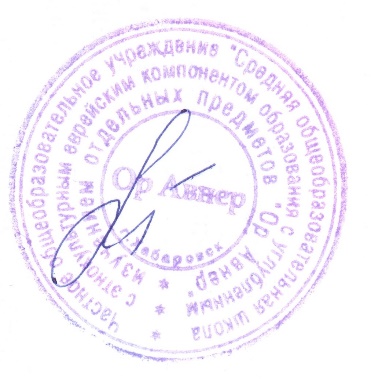 Директор ЧОУ "Ор Авнер"________________________ Лисицкая О.В.Протокол № 1 от «30» августа   2023 г.№ п/п Наименование разделов и тем программы Количество часовКоличество часовКоличество часовЭлектронные (цифровые) образовательные ресурсы № п/п Наименование разделов и тем программы Всего Контрольные работы Практические работы Электронные (цифровые) образовательные ресурсы 1Повседневная жизнь семьи. Межличностные отношения в семье, с друзьями и знакомыми. Конфликтные ситуации, их предупреждение и разрешение 8 2Внешность и характеристика человека, литературного персонажа 5 3Здоровый образ жизни и забота о здоровье: режим труда и отдыха, спорт, сбалансированное питание, посещение врача. Отказ от вредных привычек 14  1 4Школьное образование, школьная жизнь, школьные праздники. Переписка с зарубежными сверстниками. Взаимоотношения в школе. Проблемы и решения. Права и обязанности старшеклассника 8 5Современный мир профессий. Проблемы выбора профессии (возможности продолжения образования в высшей школе, в профессиональном колледже, выбор рабочей специальности (подработка для школьника). Роль иностранного языка в планах на будущее 11  1 6Молодежь в современном обществе. Досуг молодежи: чтение, кино, театр, музыка, музеи, Интернет, компьютерные игры. Любовь и дружба 14  1 7Покупки: одежда, обувь, продукты питания. Карманные деньги. Молодежная мода 6 8Деловое общение: особенности делового общения, деловая этика, деловая переписка, публичное выступление 18  1 9Туризм. Виды отдыха. Путешествия по России и зарубежным странам 13  1 10Проблемы экологии. Защита окружающей среды. Стихийные бедствия. Условия проживания в городской и сельской местности 20  1 11Технический прогресс: перспективы и последствия. Современные средства связи (мобильные телефоны, смартфоны, планшеты, компьютеры) 13  1 12Проблемы современной цивилизации 8 13Родная страна и страна/страны изучаемого языка: географическое положение, столица, крупные города, регионы; система образования, достопримечательности, культурные особенности (национальные и популярные праздники, знаменательные даты, традиции, обычаи); страницы истории 20  1 14Выдающиеся люди родной страны и страны/стран изучаемого языка, их вклад в науку и мировую культуру: государственные деятели, ученые, писатели, поэты, художники, композиторы, путешественники, спортсмены, актеры и т.д. 12  1 ОБЩЕЕ КОЛИЧЕСТВО ЧАСОВ ПО ПРОГРАММЕОБЩЕЕ КОЛИЧЕСТВО ЧАСОВ ПО ПРОГРАММЕ 170  9  0 № п/п Наименование разделов и тем программы Количество часовКоличество часовКоличество часовЭлектронные (цифровые) образовательные ресурсы № п/п Наименование разделов и тем программы Всего Контрольные работы Практические работы Электронные (цифровые) образовательные ресурсы 1Повседневная жизнь семьи. Межличностные отношения в семье, с друзьями и знакомыми. Конфликтные ситуации, их предупреждение и разрешение 6 2Внешность и характеристика человека, литературного персонажа 7 3Здоровый образ жизни и забота и здоровье: режим труда и отдыха, спорт, сбалансированное питание, посещение врача. Отказ от вредных привычек 6 4Школьное образование, школьная жизнь, школьные праздники. Переписка с зарубежными сверстниками. Взаимоотношения в школе. Проблемы и решения. Подготовка к экзаменам 10  1 5Современный мир профессий. Проблемы выбора профессии. Альтернативы в продолжении образования. Место иностранного языка в повседневной жизни и профессиональной деятельности в современном мире 9  1 6Молодёжь в современном обществе. Ценностные ориентиры молодёжи. Участие молодёжи в жизни общества. Досуг молодёжи: увлечения и интересы. Любовь и дружба 20  1 7Роль спорта в современной жизни: виды спорта, экстремальный спорт, спортивные соревнования, Олимпийские игры 5 8Деловое общение: особенности делового общения, деловая этика, деловая переписка, публичное выступление 15  1 9Туризм. Виды отдыха. Экотуризм. Путешествия по России и зарубежным странам. Виртуальные путешествия 10  1 10Вселенная и человек. Природа. Проблемы экологии. Защита окружающей среды. Проживание в городской/сельской местности 22  1 11Средства массовой информации: пресса, телевидение, радио, Интернет, социальные сети и т.д. 7 12Технический прогресс: перспективы и последствия. Современные средства коммуникации. Интернет-безопасность 12  1 13Проблемы современной цивилизации 13  1 14Родная страна и страна/страны изучаемого языка: географическое положение, столица, крупные города, регионы; система образования, достопримечательности, культурные особенности (национальные и популярные праздники, знаменательные даты, традиции, обычаи); страницы истории 17  1 15Выдающиеся люди родной страны и страны/стран изучаемого языка, их вклад в науку и мировую культуру: государственные деятели, ученые, писатели, поэты, художники, композиторы, путешественники, спортсмены, актеры и т.д. 11 ОБЩЕЕ КОЛИЧЕСТВО ЧАСОВ ПО ПРОГРАММЕОБЩЕЕ КОЛИЧЕСТВО ЧАСОВ ПО ПРОГРАММЕ 170  9  0 № п/п Тема урока Количество часовКоличество часовКоличество часовДата изучения Электронные цифровые образовательные ресурсы № п/п Тема урока Всего Контрольные работы Практические работы Дата изучения Электронные цифровые образовательные ресурсы 1Повседневная жизнь семьи. Трудности и радости 1 01.09.20232Семейный отдых 1 04.09.20233Повседневная жизнь семьи. Быт 1 05.09.20234Межличностные отношения в семье, с друзьями 1 06.09.20235Межличностные отношения. Конфликтные ситуации 1 07.09.20236Межличностные отношения. Конфликтные ситуации 1 08.09.20237Конфликтные ситуации. Предупреждение и решение 1 11.09.20238Обобщение по теме 1 12.09.20239Характеристика литературного персонажа 1 13.09.202310Внешность человека. Приемы описания 1 14.09.202311Описание литературного персонажа/персонажа фильма. Обзор произведения 1 15.09.202312Внешность человека. Черты лица 1 18.09.202313Обобщение по теме 1 19.09.202314Спорт в жизни человека 1 20.09.202315Влияние спорта на характер и возможности человека 1 21.09.202316Здоровый образ жизни. Правильное питание. Отказ от вредных привычек 1 22.09.202317Здоровый образ жизни. Важность правильного и сбалансированного питания 1 26.09.202318Здоровый образ жизни. Современные тенденции в заботе о здоровье 1 27.09.202319Здоровый образ жизни. Секреты долголетия 1 28.09.202320Здоровый образ жизни. Диета 1 29.09.202321Самочувствие. Обращение к врачу 1 02.10.202322Самочувтствие. Культура питания 1 03.10.202323Самочувтствие. Культура питания 1 04.10.202324Здоровое питание. Основные принципы сбалансированной диеты 1 05.10.202325Режим труда и отдыха 1 06.10.202326Обобщение по теме 1 09.10.202327Контроль по теме 1  1 10.10.202328Пишем письмо другу. Новости и события из жизни, описание планов на будущее 1 11.10.202329Межличностные отношения. Переписка с друзьями/одноклассниками 1 12.10.202330Школьная жизнь. Взаимоотношения с учителями, сверстниками 1 13.10.202331Переписка с зарубежными сверстниками 1 16.10.202332Школьные праздники 1 17.10.202333Школьное образование 1 18.10.202334Права и обязанности старшеклассника 1 19.10.202335Обобщение по теме 1 20.10.202336Современные профессии в России и мире. Основные направления 1 23.10.202337Современные профессии в России и мире. Основные направления 1 24.10.202338Виды трудоустройства. Квалификационные навыки 1 25.10.202339Возможности продолжения образования в высшей школе 1 26.10.202340Подработка для школьника 1 27.10.202341Профессиональный колледж/выбор рабочей специальности 1 07.11.202342Профессиональный колледж/выбор рабочей специальности 1 08.11.202343Роль иностранного языка в планах на будущее 1 09.11.202344Роль иностранного языка в планах на будущее 1 10.11.202345Обобщение по теме 1 13.11.202346Контроль по теме 1  1 14.11.202347Досуг молодёжи. Виды развлечений 1 15.11.202348Досуг молодёжи. Кино 1 16.11.202349Досуг молодёжи. Театр. Шоу-программы 1 17.11.202350Досуг молодёжи. Театр. Шоу-программы 1 20.11.202351Досуг молодёжи. Активные виды спорта и экстремальные направления 1 21.11.202352Досуг молодёжи. Активные виды спорта и экстремальные направления 1 22.11.202353Досуг молодёжи. Телевидение 1 23.11.202354Досуг молодёжи. Чтение 1 24.11.202355Досуг молодёжи. Компьютерные игры 1 27.11.202356Досуг молодёжи. Музыка 1 28.11.202357Досуг молодежи. Любовь и дружба 1 29.11.202358Молодежь в современном обществе. (Волонтерство, молодежные движения) 1 30.11.202359Обобщение по теме 1 01.12.202360Контроль по теме 1  1 04.12.202361Молодёжная мода 1 05.12.202362Покупки (одежда) 1 06.12.202363Покупки (продукты питания) 1 07.12.202364Мода и стиль 1 08.12.202365Карманные деньги 1 11.12.202366Обобщение по теме 1 12.12.202367Деловая переписка. Основные особенности 1 13.12.202368Деловая этика 1 14.12.202369Неофициальное и официальное общение 1 15.12.202370Неофициальное и официальное общение 1 18.12.202371Деловая переписка (Письмо-резюме) 1 19.12.202372Деловая переписка (Письмо-резюме) 1 20.12.202373Деловая переписка (Письмо-рекомендация) 1 21.12.202374Создание презентации 1 22.12.202375Создание презентации 1 25.12.202376Создание презентации 1 26.12.202377Создание презентации 1 27.12.202378Создание презентации 1 28.12.202379Создание презентации 1 29.12.202380Этические нормы делового поведения 1 09.01.202481Этические нормы в школе 1 10.01.202482Публичное выступление 1 11.01.202483Обобщение по теме 1 12.01.202484Контроль по теме 1  1 15.01.202485Путешествия. Использование разных видов траспорта 1 16.01.202486Туризм. Достоинства и недостатки различных видов траспорта 1 17.01.202487Путешествия по зарубежным странам. Особенности национальных видов траспорта 1 18.01.202488Путешествия по России и по зарубежным странам 1 19.01.202489Осмотр достопримечательностей в России и за рубежом 1 22.01.202490Путешествия. В гостинице 1 23.01.202491Туризм. Прошлое и перспективы 1 24.01.202492Туризм. Профессиональный взгляд. Формирование личности 1 25.01.202493Туризм. Преимущества и недостатки туров и самостоятельных поездок 1 26.01.202494Путешествия в жизни человека 1 29.01.202495Путешествия в жизни человека 1 30.01.202496Обобщение по теме 1 31.01.202497Контроль по теме 1  1 01.02.202498Природные ресурсы. Источники энергии 1 02.02.202499Природные ресурсы. Источники энергии 1 05.02.2024100Знаменитые природные заповедники мира 1 06.02.2024101Экотуризм. Принципы "зеленого" туризма 1 07.02.2024102Стихийные бедствия 1 08.02.2024103Стихийные бедствия 1 09.02.2024104Защита исчезающих видов животных 1 12.02.2024105Защита исчезающих видов животных 1 13.02.2024106Деятельность различных организаций по защите окружающей среды 1 14.02.2024107Проблемы экологии. Загрязнение окружающей среды 1 15.02.2024108Окружающая среда. Воздействие человека 1 16.02.2024109Окружающая среда. Воздействие человека 1 19.02.2024110Природные заповедники России 1 20.02.2024111Защита окружающей среды. Борьба с мусором и отходами 1 21.02.2024112Природные катастрофы 1 22.02.2024113Защита окружающей среды. Современные подходы. Энергетическая эффективность 1 26.02.2024114Условия проживания в городской и сельской местности 1 27.02.2024115Условия проживания в городской и сельской местности 1 28.02.2024116Обобщение по теме 1 29.02.2024117Контроль по теме 1  1 01.03.2024118Технический прогресс. Роль интернета в жизни человека 1 04.03.2024119Современные научные достижения 1 05.03.2024120Использование современных средств связи 1 06.03.2024121Плюсы развития технологий в жизни общества 1 07.03.2024122Современные электронные устройства 1 11.03.2024123Интернет-безопасность. Опасности в глобальной сети 1 12.03.2024124Технический прогресс и научная фантастика 1 13.03.2024125Современные технологии на страже правопорядка 1 14.03.2024126Планшет и смартфон (для обучения и досуга) 1 15.03.2024127Социальные сети 1 18.03.2024128Негативные последствия технического прогресса 1 19.03.2024129Обобщение по теме 1 20.03.2024130Контроль по теме 1  1 21.03.2024131Глобальное потепление. Причины и последствия 1 22.03.2024132Современное общество. Закон и порядок 1 01.04.2024133Демография 1 02.04.2024134Научно-техническая революция и жизнь человека 1 03.04.2024135Однополярный мир 1 04.04.2024136Глобальные проблемы современности 1 05.04.2024137Проблема духовности. Общечеловеческие ценности 1 08.04.2024138Обобщение и контроль по теме 1 09.04.2024139Страна изучаемого языка. Крупные достопримечательности. Спортивные объекты 1 10.04.2024140Родная страна. Столица, крупные культурные мероприятия 1 11.04.2024141Родная страна. Крупные спортивные объекты 1 12.04.2024142Страна изучаемого языка. Национальные блюда 1 15.04.2024143Страна изучаемого языка. Национальный обычаи. Фестивали и праздники 1 16.04.2024144Страна изучаемого языка. Национальный обычаи. Фестивали и праздники 1 17.04.2024145Родная страна. Национальные музеи 1 18.04.2024146Страна изучаемого языка. Крупные города 1 19.04.2024147Мировое культурное наследие: в России и за рубежом 1 22.04.2024148Мировое культурное наследие: в России и за рубежом 1 25.04.2024149Родная страна. Достояние культуры. Национальный вид искусства 1 26.04.2024150Родная страна. Культурные особенности городов 1 02.05.2024151Родная страна. Культурные особенности городов 1 03.05.2024152Родная страна/страна изучаемого языка. Географическое положение 1 06.05.2024153Родная страна/страна изучаемого языка. Географическое положение 1 07.05.2024154Родная страна/страна изучаемого языка. Система образования 1 08.05.2024155Страницы истории 1 10.05.2024156Страницы истории 1 13.05.2024157Обобщение по теме 1 14.05.2024158Контроль по теме 1  1 15.05.2024159Выдающиеся люди страны/стран изучаемого языка (государственные деятели, ученые, писатели, поэты, художники, композиторы, путешественники, спортсмены, актеры и т.д.) 1 16.05.2024160Выдающиеся люди страны/стран изучаемого языка (государственные деятели, ученые, писатели, поэты, художники, композиторы, путешественники, спортсмены, актеры и т.д.) 1 17.05.2024161Выдающиеся люди страны/стран изучаемого языка (государственные деятели, ученые, писатели, поэты, художники, композиторы, путешественники, спортсмены, актеры и т.д.) 1 20.05.2024162Выдающиеся люди страны/стран изучаемого языка (государственные деятели, ученые, писатели, поэты, художники, композиторы, путешественники, спортсмены, актеры и т.д.) 1 21.05.2024163Выдающиеся люди страны/стран изучаемого языка (государственные деятели, ученые, писатели, поэты, художники, композиторы, путешественники, спортсмены, актеры и т.д.) 1 22.05.2024164Выдающиеся люди родной страны (государственные деятели, ученые, писатели, поэты, художники, композиторы, путешественники, спортсмены, актеры и т.д.) 1 23.05.2024165Выдающиеся люди родной страны (государственные деятели, ученые, писатели, поэты, художники, композиторы, путешественники, спортсмены, актеры и т.д.) 1 24.05.2024166Выдающиеся люди родной страны (государственные деятели, ученые, писатели, поэты, художники, композиторы, путешественники, спортсмены, актеры и т.д.) 1 26.05.2024167Выдающиеся люди родной страны (государственные деятели, ученые, писатели, поэты, художники, композиторы, путешественники, спортсмены, актеры и т.д.) 1 27.05.2024168Выдающиеся люди родной страны (государственные деятели, ученые, писатели, поэты, художники, композиторы, путешественники, спортсмены, актеры и т.д.) 1 28.05.2024169Обобщение по теме 1 29.05.2024170Контроль по теме 1  1 30.05.2024ОБЩЕЕ КОЛИЧЕСТВО ЧАСОВ ПО ПРОГРАММЕОБЩЕЕ КОЛИЧЕСТВО ЧАСОВ ПО ПРОГРАММЕ 170  9  0 № п/п Тема урока Количество часовКоличество часовКоличество часовДата изучения Электронные цифровые образовательные ресурсы № п/п Тема урока Всего Контрольные работы Практические работы Дата изучения Электронные цифровые образовательные ресурсы 1Межличностные отношения (коммуникация) 1 2Меличностные отношения в семье, с друзьями 1 3Семейные узы 1 4Конфликтные ситуации и их предупреждение 1 5Распределение домашних обязанностей 1 6Обобщение по теме 1 7Внешность человека 1 8Внешность человека 1 9Невербальная коммуникация 1 10Черты характера 1 11Проявления характера в различных жизненных ситуациях 1 12Описание литературного персонажа 1 13Обобщение и по теме 1 14Правильное питание 1 15Отказ от вредных привычек в питании 1 16Занятие физкультурой. Здоровый образ жизни 1 17Самочувствие. Медицинские услуги. Посещение врача 1 18Режим труда и отдыха 1 19Обобщение по теме 1 20Переписка с зарубежными сверстниками 1 21Школьная программа, дополнительное образование 1 22Школьная жизнь 1 23Дистанционное обучение (плюсы и минусы) 1 24Виды школьного обучения 1 25Взаимоотношения в школе. Проблемы и решения 1 26Подготовка к экзаменам. 1 27Школьные праздники 1 28Обобщение по теме 1 29Контроль по теме 1  1 30Международный язык общения 1 31Английский язык - язык международного общения 1 32Секреты профессионального успеха 1 33Альтернативы в продолжении образования. 1 34Мир профессий. (оплата труда, график) 1 35Проблема выбора профессии 1 36Современный мир профессий 1 37Место иностранного языка в профессиональной деятельности 1 38Обобщение по теме 1  1 39Досуг молодежи (музыка, музыкальные фестивали) 1 40Досуг молодежи (музыка, музыкальные фестивали) 1 41Досуг молодёжи (представления, шоу, театр) 1 42Дружба 1 43Путешествия (яркие впечатления) 1 44Дружба (переписка) 1 45Досуг (активный отдых) 1 46Подработка 1 47Волонтерство 1 48Ценностные ориентиры молодежи 1 49Досуг молодежи (покупки) 1 50Досуг молодежи (покупки) 1 51Досуг молодёжи (музыка, концерты) 1 52Досуг молодёжи (музыка, концерты) 1 53Досуг молодёжи (музыка, концерты) 1 54Досуг молодёжи (чтение, книги) 1 55Досуг молодёжи (чтение, книги) 1 56Досуг молодёжи (фильмы) 1 57Обобщение по теме 1 58Контроль по теме 1  1 59Экстремальный спорт и соревнования 1 60Экстремальные виды спорта 1 61Международные соревнования 1 62Значение спорта в жизни человека 1 63Обобщение по теме 1 64Деловая переписка: основные особенности 1 65Создание презентации 1 66Создание презентации 1 67Создание презентации 1 68Создание презентации 1 69Создание презентации 1 70Деловая переписка (написание резюме) 1 71Деловая переписка (письмо-жалоба) 1 72Деловая переписка (письмо-рекоммендация) 1 73Публичное выступление 1 74Деловая этика 1 75Этические нормы и правила в школе 1 76Создание делового сообщения с опорой на диаграммы, таблицы и пр. 1 77Обобщение по теме 1 78Контроль по теме 1  1 79Путешествия по зарубежным странам 1 80Путешествия по зарубежным странам 1 81Технологический прогресс и туризм 1 82Особенности путешествий (организация поездки) 1 83Путешествия за рубежом 1 84Экотуризм 1 85Туризм (виды отдыха в различное время года) 1 86Виртуальные путешествия 1 87Обобщение по теме 1 88Контроль по теме 1  1 89Окружающий мир (флора и фауна) 1 90Природные катастрофы 1 91Природные катастрофы 1 92Вселенная и человек (экстремальные условия) 1 93Национальные парки и заповедники 1 94Природа. Планета Земля 1 95Службы спасения 1 96Защита окружающей среды (исчезающие виды животных) 1 97Защита окружающей среды (исчезающие виды животных) 1 98Освоение космоса (международные космические программы) 1 99Освоение космоса (международные космические программы) 1 100Роль научного прогресса в защите окружающей среды 1 101Защита флоры. Национальные службы сохранения разнообразия видов растений 1 102Исследование Арктики 1 103Научно-технический прогресс и использование ресурсов 1 104Защита окружающей среды (опыт школы) 1 105Загородная жизнь. Частный дом 1 106Загрязнение окружающей среды (проблемы экологии) 1 107Защита окружающей среды (борьба с мусором, переработка) 1 108Условия проживания в городе 1 109Обобщение по теме 1 110Контроль по теме 1  1 111Виды средств массовой информации 1 112Влияние СМИ на жизнь и ценности человека 1 113Радио в эпоху современных технологий 1 114Интернет как источник информации в современном мире 1 115Социальные сети 1 116Социальные сети 1 117Обобщение по теме 1 118Технический прогресс (вклад России в освоение космоса) 1 119Технический прогресс для обеспечения правопорядка 1 120Современные гаджеты (польза и вред) 1 121Интернет- безопасность 1 122Современные технологии на страже правопорядка 1 123Современные средства коммуникации 1 124Технический прогресс и научная фантастика 1 125Робототехника в России и мире 1 126Развитие информационных технологий 1 127Научно-технический прогресс 1 128Обобщение по теме 1 129Контроль по теме 1  1 130Социальные проблемы и проблемы неравенства в мире 1 131Закон и порядок 1 132Закон и порядок 1 133Проблемы развивающихся стран 1 134Защита прав человека (деятельность международных организаций) 1 135Защита прав человека (деятельность международных организаций) 1 136Проблемы социального неравенства (благотворительность) 1 137Проблемы социального неравенства (благотворительность) 1 138Глобальное потепление и его последствия 1 139Демографические проблемы современности 1 140Миграция населения 1 141Обобщение по теме 1 142Контроль по теме 1  1 143Родная страна (cтолица, архитектура) 1 144Родная страна (культурные особенности) 1 145Родная страна (национальный вид искусства) 1 146Страна изучаемого языка (достопримечательности) 1 147Столицы 1 148Родная страна (национальная кухня) 1 149Родная страна (географическое положение) 1 150Родная страна/страна изучаемго языка (международные фестивали) 1 151Родная страна (национальные традиции и обычаи) 1 152Страна изучаемого языка (географическое положение) 1 153Знаменательные даты (праздники) 1 154Особенности региона проживания 1 155Система образования 1 156Государтвенная символика 1 157Политические/экономические системы 1 158Обобщение по теме 1 159Контроль по теме 1  1 160Выдающиеся люди родной страны: государственные деятели, учёные, писатели, поэты, художники, композиторы, путешественники, спортсмены, актёры и т. д. 1 161Выдающиеся люди родной страны: государственные деятели, учёные, писатели, поэты, художники, композиторы, путешественники, спортсмены, актёры и т. д. 1 162Выдающиеся люди родной страны: государственные деятели, учёные, писатели, поэты, художники, композиторы, путешественники, спортсмены, актёры и т. д. 1 163Выдающиеся люди родной страны: государственные деятели, учёные, писатели, поэты, художники, композиторы, путешественники, спортсмены, актёры и т. д. 1 164Выдающиеся люди родной страны: государственные деятели, учёные, писатели, поэты, художники, композиторы, путешественники, спортсмены, актёры и т. д. 1 165Выдающиеся люди страны/стран изучаемого языка: государственные деятели, учёные, писатели, поэты, художники, композиторы, путешественники, спортсмены, актёры и т. д. 1 166Выдающиеся люди страны/стран изучаемого языка: государственные деятели, учёные, писатели, поэты, художники, композиторы, путешественники, спортсмены, актёры и т. д. 1 167Выдающиеся люди страны/стран изучаемого языка: государственные деятели, учёные, писатели, поэты, художники, композиторы, путешественники, спортсмены, актёры и т. д. 1 168Выдающиеся люди страны/стран изучаемого языка: государственные деятели, учёные, писатели, поэты, художники, композиторы, путешественники, спортсмены, актёры и т. д. 1 169Выдающиеся люди страны/стран изучаемого языка: государственные деятели, учёные, писатели, поэты, художники, композиторы, путешественники, спортсмены, актёры и т. д. 1 170Обобщение по теме 1 ОБЩЕЕ КОЛИЧЕСТВО ЧАСОВ ПО ПРОГРАММЕОБЩЕЕ КОЛИЧЕСТВО ЧАСОВ ПО ПРОГРАММЕ 170  9  0 